О внесении изменений в муниципальную программу Порецкого муниципального округа Чувашской Республики «Повышение безопасности жизнедеятельности населения и территорий Порецкого муниципального округа Чувашской Республики»Администрация   Порецкого   муниципального   округа   Чувашской   Республики 
п о с т а н о в л я е т:1. Утвердить прилагаемые изменения, которые вносятся в муниципальную программу «Повышение безопасности жизнедеятельности населения и территорий Порецкого муниципального округа Чувашской Республики», утвержденную постановлением администрации Порецкого муниципального округа от 14.02.2023 № 127.2. Настоящее постановление вступает в силу со дня его официального опубликования в издании «Вестник Поречья» и подлежит размещению на сайте Порецкого муниципального округа в информационно-телекоммуникационной сети «Интернет».Глава Порецкого муниципального округа                                                               Е.В. ЛебедевУТВЕРЖДЕНЫпостановлением администрации Порецкого муниципального округаот ___.05.2023   № ___ИЗМЕНЕНИЯ,которые вносятся в муниципальную программу Порецкого муниципального округа Чувашской Республики «Повышение безопасности жизнедеятельности населения и территорий Порецкого муниципального округа Чувашской Республики», утвержденную постановлением администрации Порецкого муниципального округа от 14.02.2023   № 127:           1.В паспорте муниципальной программы позицию «Объемы финансирования программы с разбивкой по годам реализации» изложить в следующей редакции:          2. Раздел III. Обоснование объема финансовых ресурсов, необходимых для реализации   программы (с расшифровкой по источникам финансирования, по этапам и годам реализации   программы) изложить в следующей редакции:          «Расходы программы формируются за счет средств местного бюджета и средств внебюджетных источников.          Средства местных бюджетов и внебюджетные источники, предусмотренные к привлечению в рамках   программы, являются источниками финансирования соответствующих подпрограмм, включенных в программу.          Общий объем финансирования   программы в 2023–2035 годах составит 31 471,0 тыс.  рублей, в том числе за счет средств:          республиканского бюджета Чувашской Республики – 0,0 тыс. рублей (0 процентов), в том числе          местного бюджета Порецкого муниципального округа Чувашской Республики – 31 471,0 тыс. рублей (100 процентов);          внебюджетных источников – 0,0 тыс. рублей (0,0 процента).          Прогнозируемый объем финансирования   программы на 1 этапе (2023–2025 годы) составляет 7 901,0 тыс. рублей, в том числе:          в 2023 году – 3 187,0 тыс. рублей;          в 2024 году – 2 357,0 тыс. рублей;          в 2025 году – 2 357,0 тыс. рублей.          из них средства:          республиканского бюджета Чувашской Республики – 0,0  тыс. рублей (0 процентов), в том числе:           в 2023 году – 0,0 тыс. рублей;          в 2024 году – 0,0 тыс. рублей;          в 2025 году – 0,0 тыс. рублей.          местного бюджета Порецкого муниципального округа Чувашской Республики – 7 901,0   тыс. рублей (100 процентов), в том числе:         в 2023 году –  3 187,0 тыс. рублей;          в 2024 году – 2 357,0 тыс. рублей;          в 2025 году – 2 357,0 тыс. рублей.          внебюджетных источников – 0,0 тыс. рублей (0 процентов), в том числе:          в 2023 году – 0,0 тыс. рублей;          в 2024 году – 0,0 тыс. рублей;          в 2025 году – 0,0 тыс. рублей.          На 2 этапе (2026–2030 годы) объем финансирования   программы составит 11 785,0 тыс. рублей, из них средства:          местного бюджета Порецкого муниципального округа Чувашской Республики – 11 785,0  тыс. рублей (100,0 процентов);          внебюджетных источников –0,0 тыс. рублей (0 процентов).          На 3 этапе (2031–2035 годы) объем финансирования   программы составит 11 785,0  тыс. рублей, из них средства:          местного бюджета Порецкого муниципального округа Чувашской Республики – 11 785,0  тыс. рублей (100 процентов);          внебюджетных источников – 0,0 тыс. рублей (0 процентов).          Объемы финансирования   программы подлежат ежегодному уточнению исходя из реальных возможностей бюджетов всех уровней.»          3. В паспорте подпрограммы «Защита населения и территорий от чрезвычайных ситуаций природного и техногенного характера, обеспечений пожарной безопасности и безопасности населения на водных объектах на территории Порецкого муниципального округа Чувашской Республики» муниципальной программы «Повышение безопасности жизнедеятельности населения и территорий Порецкого муниципального округа Чувашской Республики» объемы финансирования подпрограммы с разбивкой по годам реализации подпрограммы» изложить в следующей редакции:           4. Обоснование объема финансовых ресурсов, необходимых для реализации подпрограммы (с расшифровкой по источникам финансирования, по этапам и годам реализации подпрограммы) изложить в следующей редакции:          «Расходы подпрограммы формируются за счет средств местного бюджета Порецкого муниципального округа Чувашской Республики, внебюджетных источников.          Общий объем финансирования подпрограммы в 2023–2035 годах составит 1300,0 тыс. рублей, в том числе за счет средств:          местного бюджета Порецкого муниципального округа Чувашской Республики – 1300,0  тыс. рублей;внебюджетных источников – 0,0 тыс. рублей.          Прогнозируемый объем финансирования подпрограммы на 1 этапе (2023–2025 годы) составит 330,0 тыс. рублей, в том числе:          в 2023 году – 130,0 тыс. рублей;          в 2024 году – 100,0 тыс. рублей;          в 2025 году – 100,0 тыс. рублей.          из них средства:          местного бюджета Чувашской Республики – 330,0  тыс. рублей, в том числе:          в 2023 году – 130,0 тыс. рублей;          в 2024 году – 100,0 тыс. рублей;          в 2025 году – 100,0 тыс. рублей.          внебюджетных источников – 0,0 тыс. рублей, в том числе:          в 2023 году – 0,0 тыс. рублей;          в 2024 году – 0,0 тыс. рублей;          в 2025 году – 0,0 тыс. рублей.          На 2 этапе (2026–2030 годы) планируемый объем финансирования подпрограммы составит 500,0 тыс. рублей, из них средства:          местного бюджета Порецкого муниципального округа Чувашской Республики – 500,0 тыс. рублей;          внебюджетных источников – 0,0;          На 3 этапе (2031–2035 годы) планируемый объем финансирования подпрограммы составит 500,0 тыс. рублей, из них средства:          местного бюджета Порецкого муниципального округа Чувашской Республики – 500,0 тыс. рублей;          внебюджетных источников – 0,0 тыс. рублей.          Объемы финансирования подпрограммы подлежат ежегодному уточнению исходя из реальных возможностей бюджетов всех уровней.           Ресурсное обеспечение подпрограммы за счет всех источников финансирования приведено в приложении к настоящей подпрограмме.»            5. В Паспорте подпрограммы позицию «Построение (развитие) аппаратно-программного комплекса «Безопасное муниципальное образование» на территории Порецкого муниципального округа Чувашской Республики» муниципальной программы ««Повышение безопасности жизнедеятельности населения и территорий Порецкого муниципального округа Чувашской Республики» объемы финансирования подпрограммы с разбивкой по годам реализации подпрограммы» изложить в следующей редакции:            6. Обоснование объема финансовых ресурсов, необходимых для реализации подпрограммы (с расшифровкой по источникам финансирования, по этапам и годам реализации подпрограммы) изложить в следующей редакции:          «Расходы подпрограммы формируются за счет средств местного бюджета Порецкого муниципального округа Чувашской Республики.          Общий объем финансирования подпрограммы в 2019–2035 годах составит 21 665,0 тыс. рублей, в том числе:          в 2023 году – 2 405,0 тыс. рублей;          в 2024 году – 1 05,0  тыс. рублей;          в 2025 году – 1 605,0,0 тыс. рублей;         в 2026–2030 годах – 8 025,0 тыс. рублей;         в 2031–2035 годах – 8 025,0 тыс. рублей.         из них средства:         местного бюджета Порецкого муниципального округа Чувашской Республики –  21 665,0 тыс. рублей (100,0 процентов), в том числе:          в 2023 году – 2 405,0 тыс. рублей;          в 2024 году – 1 605,0  тыс. рублей;          в 2025 году – 1 605,0,0 тыс. рублей;          в 2026–2030 годах – 8 025,0 тыс. рублей;          в 2031–2035 годах – 8 025,0 тыс. рублей.          Объемы финансирования подпрограммы подлежат ежегодному уточнению исходя из реальных возможностей бюджетов всех уровней.»          7. Ресурсное обеспечение реализации муниципальной программы «Повышение безопасности жизнедеятельности населения и территорий Порецкого муниципального округа Чувашской Республики» изложить в следующей редакции, согласно приложению № 1.          8. Ресурсное обеспечение реализации подпрограммы «Защита населения и территорий от чрезвычайных ситуаций природного и техногенного характера, обеспечение пожарной безопасности и безопасности населения на водных объектах на территории Порецкого муниципального округа Чувашской Республики» муниципальной программы «Повышение безопасности жизнедеятельности населения и территорий Порецкого муниципального округа Чувашской Республики» за счет всех источников финансирования изложить в редакции, согласно приложению № 2.          9. Ресурсное обеспечение реализации подпрограммы «Построение (развитие) аппаратно-программного комплекса «Безопасное муниципальное образование»  на территории Порецкого муниципального округа Чувашской Республики» муниципальной программы «Повышение безопасности жизнедеятельности населения и территорий Порецкого муниципального округа Чувашской Республики» за счет всех источников финансирования» изложить в редакции, согласно приложению № 3.Приложение № 1к постановлению администрацииПорецкого муниципального округаот  ___.05.2023 № ____«Приложение № 2к  муниципальной программе «Повышение безопасностижизнедеятельности населенияи территорий Порецкогомуниципального округа  Чувашской Республики»РЕСУРСНОЕ ОБЕСПЕЧЕНИЕ И ПРОГНОЗНАЯ (СПРАВОЧНАЯ) ОЦЕНКА РАСХОДОВза счет всех источников финансирования реализации муниципальной программы«Повышение безопасности жизнедеятельности населения и территорий Порецкого муниципального округа Чувашской Республики»___________».Приложение № 2к постановлению администрацииПорецкого муниципального округаот  ___.05.2023 № ____                                                                                                                                                                «Приложениек подпрограмме «Защита населения и территорий  Порецкого муниципального округа от чрезвычайных ситуаций природного и техногенного характера, обеспечение пожарной безопасности и безопасности населения на водных объектах  на территории Порецкого муниципального округа Чувашской Республики»  муниципальной программы «Повышение Безопасности жизнедеятельности населения и территорий Порецкого муниципального округа Чувашской Республики»РЕСУРСНОЕ ОБЕСПЕЧЕНИЕреализации подпрограммы «Защита населения и территорий Порецкого муниципального округа от чрезвычайных ситуаций природного и техногенного характера, обеспечение пожарной безопасности и безопасности населения на водных объектах  на территории Порецкого муниципального округа Чувашской Республики» муниципальной  программы «Повышение безопасности жизнедеятельности населения и территорий Порецкого муниципального округа Чувашской Республики» за счет всех источников финансирования__________________ *  Мероприятия осуществляются по согласованию с исполнителем.** Приводятся значения целевых индикаторов и показателей в 2030 и 2035 годах соответственно.»._____________Приложение № 3к постановлению администрацииПорецкого муниципального округаот  ___.05.2023 № ____«Приложениек подпрограмме «Построение (развитие) аппаратно-программного комплекса «Безопасное муниципальное образование»  на территории Порецкого муниципального округа  Чувашской Республики» муниципальной программы «Повышение безопасности жизнедеятельности  населения и территорий Порецкого муниципального округа Чувашской Республики»РЕСУРСНОЕ ОБЕСПЕЧЕНИЕреализации подпрограммы «Построение (развитие) аппаратно-программного комплекса «Безопасное муниципальное образование»  на территории Порецкого муниципального округа Чувашской Республики» муниципальной программы «Повышение безопасности жизнедеятельности населения и территорий Порецкого муниципального округа Чувашской Республики» за счет всех источников финансирования_______________ *  Мероприятия проводятся по согласованию с исполнителем.** Приводятся значения целевых индикаторов и показателей в 2030 и 2035 годах соответственно.».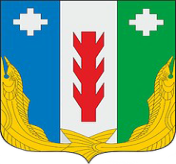 Администрация Порецкого муниципального округа Чувашской РеспубликиПОСТАНОВЛЕНИЕ________ 2023  № ___с. Порецкое      Чăваш РеспубликинПăрачкав муниципалитет округӗн администрацийĕЙЫШĂНУ________ 2023  № ___Пăрачкав сали«Объемы финансирования   программы с разбивкой по годам реализации –прогнозируемый объем финансирования   программы в 2023–2035 годах составляет 31 471,0 тыс. рублей, в том числе:в 2023 году – 3 187,0 тыс. рублей;в 2024 году – 2 357,0  тыс. рублей;в 2025 году – 2 357,0  тыс. рублей;в 2026–2030 годах – 11 785,0 тыс. рублей;в 2031–2035 годах – 11 785,0  тыс. рублей.из них средства:республиканского бюджета Чувашской Республики – 0,0  тыс. рублей (0 процентов), в том числе в 2023 году – 0,0 тыс. рублей;в 2024 году – 0,0 тыс. рублей;в 2025 году – 0,0 тыс. рублей;в 2026–2030 годах – 0,0 тыс. рублей;в 2031–2035 годах – 0,0 тыс. рублей;местного бюджета Порецкого муниципального округа Чувашской Республики – 31 471,0 тыс. рублей (100 процентов), в том числе:в 2023 году – 3 187,0 тыс. рублей;в 2024 году – 2 357,0  тыс. рублей;в 2025 году – 2 357,0  тыс. рублей;в 2026–2030 годах – 11 785,0 тыс. рублей;в 2031–2035 годах – 11 785,0  тыс. рублей.внебюджетных источников – 0,0 тыс. рублей (0 процентов), в том числе:в 2023 году – 0,0 тыс. рублей;в 2024 году – 0,0 тыс. рублей;в 2025 году – 0,0 тыс. рублей;в 2026–2030 годах – 0,0 тыс. рублей;в 2031–2035 годах – 0,0 тыс. рублей.Объемы финансирования   программы подлежат ежегодному уточнению исходя из возможностей местного бюджета Порецкого муниципального округа Чувашской Республики.»«Объемы финансирования подпрограммы с разбивкой по годам реализации –прогнозируемый объем финансирования мероприятий подпрограммы в 2023–2035 годах составляет 1 330,0 тыс. рублей, в том числе:в 2023 году – 130,0 тыс. рублей;в 2024 году – 100,0 тыс. рублей;в 2025 году – 100,0 тыс. рублей;в 2026–2030 годах – 500,0 тыс. рублей;в 2031–2035 годах – 500,0 тыс. рублей.из них средства:местного бюджета Порецкого муниципального округа Чувашской Республики – 1 330,0 тыс. рублей, в том числе:в 2023 году – 130,0 тыс. рублей;в 2024 году – 100,0 тыс. рублей;в 2025 году – 100,0 тыс. рублей;в 2026–2030 годах – 500,0 тыс. рублей;в 2031–2035 годах – 500,0 тыс. рублей.внебюджетных источников – 0,0 тыс. рублей, в том числе:в 2023 году – 0,0 тыс. рублей;в 2024 году – 0,0 тыс. рублей;в 2025 году – 0,0 тыс. рублей;в 2026–2030 годах – 0,0 тыс. рублей;в 2031–2035 годах – 0,0 тыс. рублей.Объемы финансирования мероприятий подпрограммы подлежат ежегодному уточнению исходя из возможностей местного бюджета Порецкого муниципального округа.»«Объемы финансирования подпрограммы с разбивкой по годам реализации –прогнозируемый объем финансирования мероприятий подпрограммы в 2023–2035 годах составляет 
21 665,0 тыс. рублей, в том числе:в 2023 году – 2 405,0 тыс. рублей;в 2024 году – 1 605,0  тыс. рублей;в 2025 году – 1 605,0,0 тыс. рублей;в 2026–2030 годах – 8 025,0 тыс. рублей;в 2031–2035 годах – 8 025,0 тыс. рублей.из них средства:местного бюджета Порецкого муниципального округа Чувашской Республики - 21 665,0 тыс. рублей (100,0 процентов), в том числе:в 2023 году – 2 405,0 тыс. рублей;в 2024 году – 1 605,0  тыс. рублей;в 2025 году – 1 605,0,0 тыс. рублей;в 2026–2030 годах – 8 025,0 тыс. рублей;в 2031–2035 годах – 8 025,0 тыс. рублей.Объемы финансирования мероприятий подпрограммы подлежат ежегодному уточнению исходя из возможностей местного бюджета Порецкого муниципального округа.»СтатусНаименованиепрограммы Порецкого муниципального округа Чувашской Республики, подпрограммыпрограммы Порецкого муниципального округа Чувашской Республики (основного мероприятия)Код бюджетнойклассификацииКод бюджетнойклассификацииИсточникифинансированияРасходы по годам, тыс. рублейРасходы по годам, тыс. рублейРасходы по годам, тыс. рублейРасходы по годам, тыс. рублейРасходы по годам, тыс. рублейСтатусНаименованиепрограммы Порецкого муниципального округа Чувашской Республики, подпрограммыпрограммы Порецкого муниципального округа Чувашской Республики (основного мероприятия)главный распорядитель бюджетных средствцелеваястатьярасходовИсточникифинансирования2023202420252026–20302031–203512345678910муниципальная программа«Повышение безопасности жизнедеятельности населения и территорий Порецкого муниципального округа  Чувашской Республики»ххвсего3 187,02 357,02 357,011785,011785,0муниципальная программа«Повышение безопасности жизнедеятельности населения и территорий Порецкого муниципального округа  Чувашской Республики»ххфедеральный бюджетХххххмуниципальная программа«Повышение безопасности жизнедеятельности населения и территорий Порецкого муниципального округа  Чувашской Республики»ххреспубликанский бюджет Чувашской Республики0,00,00,00,00,0муниципальная программа«Повышение безопасности жизнедеятельности населения и территорий Порецкого муниципального округа  Чувашской Республики»ххместный бюджет Порецкого муниципального округа3 187,02357,02357,011785,011785,0муниципальная программа«Повышение безопасности жизнедеятельности населения и территорий Порецкого муниципального округа  Чувашской Республики»ххвнебюджетные источники0,00,00,00,00,0Подпрограммма«Защита населения и территорий Порецкого муниципального округа  от чрезвычайных ситуаций природного и техногенного характера, обеспечение пожарной безопасности и безопасности населения на водных объектах  на территории Порецкого муниципального округа  Чувашской Республики»xxвсего130,0100,0100,0500,0500,0Подпрограммма«Защита населения и территорий Порецкого муниципального округа  от чрезвычайных ситуаций природного и техногенного характера, обеспечение пожарной безопасности и безопасности населения на водных объектах  на территории Порецкого муниципального округа  Чувашской Республики»федеральный бюджетхххххПодпрограммма«Защита населения и территорий Порецкого муниципального округа  от чрезвычайных ситуаций природного и техногенного характера, обеспечение пожарной безопасности и безопасности населения на водных объектах  на территории Порецкого муниципального округа  Чувашской Республики»республиканский бюджет Чувашской Республики0,00,00,00,00,0Подпрограммма«Защита населения и территорий Порецкого муниципального округа  от чрезвычайных ситуаций природного и техногенного характера, обеспечение пожарной безопасности и безопасности населения на водных объектах  на территории Порецкого муниципального округа  Чувашской Республики»ххместный бюджет Порецкого муниципального округа130,0100,0100,0500,0500,0Подпрограммма«Защита населения и территорий Порецкого муниципального округа  от чрезвычайных ситуаций природного и техногенного характера, обеспечение пожарной безопасности и безопасности населения на водных объектах  на территории Порецкого муниципального округа  Чувашской Республики»ххвнебюджетные источники0,00,00,00,00,0Основное мероприятие 1Обеспечение деятельности государственных учреждений, реализующих  на территории Порецкого муниципального округа  Чувашской Республики государственную политику в области пожарной безопасностиххвсего0,00,00,00,00,0Основное мероприятие 1Обеспечение деятельности государственных учреждений, реализующих  на территории Порецкого муниципального округа  Чувашской Республики государственную политику в области пожарной безопасностихреспубликанский бюджет Чувашской Республики0,00,00,00,00,0Основное мероприятие 1Обеспечение деятельности государственных учреждений, реализующих  на территории Порецкого муниципального округа  Чувашской Республики государственную политику в области пожарной безопасностиххместный бюджет Порецкого муниципального округа0,00,00,00,00,0Основное мероприятие 2Обеспечение деятельности государственных учреждений, реализующих мероприятия по обеспечению безопасности и защиты населения и территорий Порецкого муниципального округа Чувашской Республики от чрезвычайных ситуаций природного и техногенного характераххвсего0,00,00,00,00,0Основное мероприятие 2Обеспечение деятельности государственных учреждений, реализующих мероприятия по обеспечению безопасности и защиты населения и территорий Порецкого муниципального округа Чувашской Республики от чрезвычайных ситуаций природного и техногенного характерахреспубликанский бюджет Чувашской Республики0,00,00,00,00,0Основное мероприятие 2Обеспечение деятельности государственных учреждений, реализующих мероприятия по обеспечению безопасности и защиты населения и территорий Порецкого муниципального округа Чувашской Республики от чрезвычайных ситуаций природного и техногенного характераххместный бюджет Порецкого муниципального округа0,00,00,00,00,0Основное мероприятие 3Обеспечение деятельности государственных учреждений, реализующих мероприятия по подготовке населения Порецкого муниципального округа Чувашской Республики к действиям в чрезвычайных ситуациях природного и техногенного характераххвсего0,00,00,00,00,0Основное мероприятие 3Обеспечение деятельности государственных учреждений, реализующих мероприятия по подготовке населения Порецкого муниципального округа Чувашской Республики к действиям в чрезвычайных ситуациях природного и техногенного характерахреспубликанский бюджет Чувашской Республики0,00,00,00,00,0Основное мероприятие 3Обеспечение деятельности государственных учреждений, реализующих мероприятия по подготовке населения Порецкого муниципального округа Чувашской Республики к действиям в чрезвычайных ситуациях природного и техногенного характераххместный бюджет Порецкого муниципального округа0,00,00,00,00,0Основное мероприятие 3Обеспечение деятельности государственных учреждений, реализующих мероприятия по подготовке населения Порецкого муниципального округа Чувашской Республики к действиям в чрезвычайных ситуациях природного и техногенного характераххвнебюджетные источники0,00,00,00,00,0Основное мероприятие 4Развитие гражданской обороны, повышение уровня готовности Порецкого окружного звена территориальной подсистемы Чувашской Республики единой   системы предупреждения и ликвидации чрезвычайных ситуаций к оперативному реагированию на чрезвычайные ситуации природного и техногенного характера, пожары и происшествия на водных объектахххвсего100,0100,0100,0500,0500,0Основное мероприятие 4Развитие гражданской обороны, повышение уровня готовности Порецкого окружного звена территориальной подсистемы Чувашской Республики единой   системы предупреждения и ликвидации чрезвычайных ситуаций к оперативному реагированию на чрезвычайные ситуации природного и техногенного характера, пожары и происшествия на водных объектаххреспубликанский бюджет Чувашской Республики0,00,00,00,00,0Основное мероприятие 4Развитие гражданской обороны, повышение уровня готовности Порецкого окружного звена территориальной подсистемы Чувашской Республики единой   системы предупреждения и ликвидации чрезвычайных ситуаций к оперативному реагированию на чрезвычайные ситуации природного и техногенного характера, пожары и происшествия на водных объектахххместный бюджет Порецкого муниципального округа100,0100,0100,0500,0500,0Основное мероприятие 5Совершенствование функционирования органов управления территориальной подсистемы Порецкого муниципального округа Чувашской Республики единой   системы предупреждения и ликвидации чрезвычайных ситуаций, систем оповещения и информирования населенияхвсего0,00,00,00,00,0Основное мероприятие 5Совершенствование функционирования органов управления территориальной подсистемы Порецкого муниципального округа Чувашской Республики единой   системы предупреждения и ликвидации чрезвычайных ситуаций, систем оповещения и информирования населенияхреспубликанский бюджет Чувашской Республики0,00,00,00,00,0Основное мероприятие 5Совершенствование функционирования органов управления территориальной подсистемы Порецкого муниципального округа Чувашской Республики единой   системы предупреждения и ликвидации чрезвычайных ситуаций, систем оповещения и информирования населенияххместный бюджет Порецкого муниципального округахххххОсновное мероприятие 6Обеспечение безопасности населения и муниципальной (коммунальной) инфраструктурывсего0,00,00,00,00,0Основное мероприятие 6Обеспечение безопасности населения и муниципальной (коммунальной) инфраструктурыреспубликанский бюджет Чувашской Республики0,00,00,00,00,0Основное мероприятие 6Обеспечение безопасности населения и муниципальной (коммунальной) инфраструктурыместный бюджет Порецкого муниципального округа0,00,00,00,00,0Подпрограмма«Профилактика терроризма и экстремистской деятельности в Порецком муниципальном округе Чувашской Республики»xxвсего652,0652,0652,03260,03260,0Подпрограмма«Профилактика терроризма и экстремистской деятельности в Порецком муниципальном округе Чувашской Республики»республиканский бюджет Чувашской Республики0,00,00,00,00,0Подпрограмма«Профилактика терроризма и экстремистской деятельности в Порецком муниципальном округе Чувашской Республики»903974Ц830570340Ц830574360местный бюджет Порецкого муниципального округа652,0652,0652,03260,03260,0Подпрограмма«Профилактика терроризма и экстремистской деятельности в Порецком муниципальном округе Чувашской Республики»ххвнебюджетные источникихххххОсновное мероприятие 1Совершенствование взаимодействия органов исполнительной власти Порецкого муниципального округа и институтов гражданского общества в работе по профилактике терроризма и экстремистской деятельностивсего0,00,00,00,00,0Основное мероприятие 1Совершенствование взаимодействия органов исполнительной власти Порецкого муниципального округа и институтов гражданского общества в работе по профилактике терроризма и экстремистской деятельностиреспубликанский бюджет Чувашской Республики0,00,00,00,00,0Основное мероприятие 2Укрепление стабильности в обществехвсего0,00,00,00,00,0Основное мероприятие 2Укрепление стабильности в обществереспубликанский бюджет Чувашской Республики0,00,00,00,00,0Основное мероприятие 3Образовательно-воспитательные, культурно-массовые и спортивные мероприятияххвсего0,00,00,00,00,0Основное мероприятие 3Образовательно-воспитательные, культурно-массовые и спортивные мероприятияххреспубликанский бюджет Чувашской Республики0,00,00,00,00,0Основное мероприятие 4Информационная работа по профилактике терроризма и экстремистской деятельностиххвсего0,00,00,00,00,0Основное мероприятие 4Информационная работа по профилактике терроризма и экстремистской деятельностиреспубликанский бюджет Чувашской Республики0,00,00,00,00,0Основное мероприятие 5Мероприятия по профилактике и соблюдению правопорядка на улицах и в других общественных местахвсего652,0652,0652,03260,03260,0Основное мероприятие 5Мероприятия по профилактике и соблюдению правопорядка на улицах и в других общественных местахреспубликанский бюджет Чувашской Республики0,00,00,00,00,0Основное мероприятие 5Мероприятия по профилактике и соблюдению правопорядка на улицах и в других общественных местах903974Ц830570340Ц830574360местный бюджет Порецкого муниципального округа652,0652,0652,03260,03260,0Основное мероприятие 6Профилактика правонарушений со стороны членов семей участников религиозно-экстремистских объединений и псевдорелигиозных сект деструктивной направленностиххвсего0,00,00,00,00,0Основное мероприятие 6Профилактика правонарушений со стороны членов семей участников религиозно-экстремистских объединений и псевдорелигиозных сект деструктивной направленностиххреспубликанский бюджет Чувашской Республики0,00,00,00,00,0Подпрограмма«Построение (развитие) аппаратно-программного комплекса «Безопасное муниципальное образование»  на территории Порецкого  муниципального округа  Чувашской Республики»ххвсего2405,01605,01605,08025,08025,0Подпрограмма«Построение (развитие) аппаратно-программного комплекса «Безопасное муниципальное образование»  на территории Порецкого  муниципального округа  Чувашской Республики»республиканский бюджет Чувашской Республики0,00,00,00,00,0Подпрограмма«Построение (развитие) аппаратно-программного комплекса «Безопасное муниципальное образование»  на территории Порецкого  муниципального округа  Чувашской Республики»903Ц850276251местный бюджет Порецкого муниципального округа2405,01605,01605,08025,08025,0Подпрограмма«Построение (развитие) аппаратно-программного комплекса «Безопасное муниципальное образование»  на территории Порецкого  муниципального округа  Чувашской Республики»внебюджетные источники0,00,00,00,00,0Основное мероприятие 1Создание системы обеспечения вызова экстренных оперативных служб по единому номеру «112»  на территории Порецкого муниципального округа Чувашской Республикивсего0,00,00,00,00,0Основное мероприятие 1Создание системы обеспечения вызова экстренных оперативных служб по единому номеру «112»  на территории Порецкого муниципального округа Чувашской Республикиреспубликанский бюджет Чувашской Республики0,00,00,00,00,0Основное мероприятие 1Создание системы обеспечения вызова экстренных оперативных служб по единому номеру «112»  на территории Порецкого муниципального округа Чувашской Республикиместный бюджет Порецкого муниципального округа0,00,00,00,00,0Основное мероприятие 2Обеспечение безопасности населения и муниципальной (коммунальной) инфраструктурыххвсего345,0345,0345,01725,01725,0Основное мероприятие 2Обеспечение безопасности населения и муниципальной (коммунальной) инфраструктурыреспубликанский бюджет Чувашской Республики0,00,00,00,00,0Основное мероприятие 2Обеспечение безопасности населения и муниципальной (коммунальной) инфраструктуры903Ц850276251местный бюджет Порецкого муниципального округа345,0345,0345,01725,01725,0Основное мероприятие 3Обеспечение безопасности на транспортеххвсего0,00,00,00,00,0Основное мероприятие 3Обеспечение безопасности на транспортеххреспубликанский бюджет Чувашской Республики0,00,00,00,00,0Основное мероприятие 3Обеспечение безопасности на транспортеххместный бюджет Порецкого муниципального округа0,00,00,00,00,0Основное мероприятие 4Обеспечение управления оперативной обстановкой в муниципальном образованииххвсего2060,01260,01260,06300,06300,0Основное мероприятие 4Обеспечение управления оперативной обстановкой в муниципальном образованииххреспубликанский бюджет Чувашской Республики0,00,00,00,00,0Основное мероприятие 4Обеспечение управления оперативной обстановкой в муниципальном образованииххместный бюджет Порецкого муниципального округа1260,01260,01260,06300,06300,0Подпрограмма«Обеспечение реализации   программы Порецкого муниципального округа  «Повышение безопасности жизнедеятельности населения и территорий  Порецкого Порецкого муниципального округа Чувашской Республики»всего0,00,00,00,00,0Подпрограмма«Обеспечение реализации   программы Порецкого муниципального округа  «Повышение безопасности жизнедеятельности населения и территорий  Порецкого Порецкого муниципального округа Чувашской Республики»903Ц8Э0100600местный бюджет Порецкого муниципального округа0,00,00,00,00,0Основное мероприятие 1Общепрограммные расходывсего0,00,00,00,00,0Основное мероприятие 1Общепрограммные расходы903Ц8Э0100600местный бюджет Порецкого муниципального округа0,00,00,00,00,0СтатусНаименование подпрограммы   программыПорецкого муниципального округа Чувашской Республики (основного мероприятия, мероприятия)Задача подпрограммыпрограммы Чувашской РеспубликиОтветственный исполнитель,соисполнитель, участникиКод бюджетной классификацииКод бюджетной классификацииКод бюджетной классификацииКод бюджетной классификацииИсточникифинансированияРасходы по годам, тыс. рублейРасходы по годам, тыс. рублейРасходы по годам, тыс. рублейРасходы по годам, тыс. рублейРасходы по годам, тыс. рублейСтатусНаименование подпрограммы   программыПорецкого муниципального округа Чувашской Республики (основного мероприятия, мероприятия)Задача подпрограммыпрограммы Чувашской РеспубликиОтветственный исполнитель,соисполнитель, участникиглавный распоря-дитель бюджетных средствраздел, подразделцелеваястатьярасходовгруппа (под-груп-па) вида расходовИсточникифинансирования2023202420252026–20302031–20351234567891415161718Подпрограмма«Защита населения и территорий Порецкого муниципального округа от чрезвычайных ситуаций природного и техногенного характера, обеспечение пожарной безопасности и безопасности населения на водных объектах  на территории Порецкого муниципального округа Чувашской Республики»ответственный исполнитель – Сектор специальных пргорамм администрации Порецкого муниципального округаxxxxвсего130,0100,0100,0500,0500,0Подпрограмма«Защита населения и территорий Порецкого муниципального округа от чрезвычайных ситуаций природного и техногенного характера, обеспечение пожарной безопасности и безопасности населения на водных объектах  на территории Порецкого муниципального округа Чувашской Республики»ответственный исполнитель – Сектор специальных пргорамм администрации Порецкого муниципального округаxреспубликанский бюджет Чувашской Республики0,00,00,00,00,0Подпрограмма«Защита населения и территорий Порецкого муниципального округа от чрезвычайных ситуаций природного и техногенного характера, обеспечение пожарной безопасности и безопасности населения на водных объектах  на территории Порецкого муниципального округа Чувашской Республики»соисполнители:республиканский бюджет Чувашской РеспубликиПодпрограмма«Защита населения и территорий Порецкого муниципального округа от чрезвычайных ситуаций природного и техногенного характера, обеспечение пожарной безопасности и безопасности населения на водных объектах  на территории Порецкого муниципального округа Чувашской Республики»ПЧ-38 КУ ЧР «Чувашская республиканская противопожарная служба» ГКЧС Чувашииxреспубликанский бюджет Чувашской Республики0,00,00,00,00,0Подпрограмма«Защита населения и территорий Порецкого муниципального округа от чрезвычайных ситуаций природного и техногенного характера, обеспечение пожарной безопасности и безопасности населения на водных объектах  на территории Порецкого муниципального округа Чувашской Республики»ПЧ-38 КУ ЧР «Чувашская республиканская противопожарная служба» ГКЧС Чувашииxреспубликанский бюджет Чувашской Республики0,00,00,00,00,0Подпрограмма«Защита населения и территорий Порецкого муниципального округа от чрезвычайных ситуаций природного и техногенного характера, обеспечение пожарной безопасности и безопасности населения на водных объектах  на территории Порецкого муниципального округа Чувашской Республики»ПЧ-38 КУ ЧР «Чувашская республиканская противопожарная служба» ГКЧС Чувашииреспубликанский бюджет Чувашской РеспубликиПодпрограмма«Защита населения и территорий Порецкого муниципального округа от чрезвычайных ситуаций природного и техногенного характера, обеспечение пожарной безопасности и безопасности населения на водных объектах  на территории Порецкого муниципального округа Чувашской Республики»участники – администрации сельских поселений Порецкого муниципального округа *xxxxместные бюджеты130,0100,0100,0500,0500,0Основное мероприятие 1Обеспечение деятельности государственных учреждений, реализующих  на территории Порецкого муниципального округа  Чувашской Республики государственную политику в области пожарной безопасностиорганизация и осуществление профилактики пожаров;организация и осуществление тушения пожаров, спасания людей и материальных ценностей при пожарахответственный исполнитель - Сектор специальных программ администрации Порецкого муниципального округахххxвсего0,00,00,00,00,0Основное мероприятие 1Обеспечение деятельности государственных учреждений, реализующих  на территории Порецкого муниципального округа  Чувашской Республики государственную политику в области пожарной безопасностиорганизация и осуществление профилактики пожаров;организация и осуществление тушения пожаров, спасания людей и материальных ценностей при пожарахсоисполнитель – ПЧ-38 КУ ЧР «Чувашская республиканская противопожарная служба» ГКЧС Чувашиихреспубликанский бюджет Чувашской Республики0,00,00,00,00,0Основное мероприятие 1Обеспечение деятельности государственных учреждений, реализующих  на территории Порецкого муниципального округа  Чувашской Республики государственную политику в области пожарной безопасностиорганизация и осуществление профилактики пожаров;организация и осуществление тушения пожаров, спасания людей и материальных ценностей при пожарахсоисполнитель – ПЧ-38 КУ ЧР «Чувашская республиканская противопожарная служба» ГКЧС Чувашииреспубликанский бюджет Чувашской Республики0,00,00,00,00,0Основное мероприятие 1Обеспечение деятельности государственных учреждений, реализующих  на территории Порецкого муниципального округа  Чувашской Республики государственную политику в области пожарной безопасностиорганизация и осуществление профилактики пожаров;организация и осуществление тушения пожаров, спасания людей и материальных ценностей при пожарахсоисполнитель – ПЧ-38 КУ ЧР «Чувашская республиканская противопожарная служба» ГКЧС Чувашииреспубликанский бюджет Чувашской Республики0,00,00,00,00,0Основное мероприятие 1Обеспечение деятельности государственных учреждений, реализующих  на территории Порецкого муниципального округа  Чувашской Республики государственную политику в области пожарной безопасностиорганизация и осуществление профилактики пожаров;организация и осуществление тушения пожаров, спасания людей и материальных ценностей при пожарахсоисполнитель – ПЧ-38 КУ ЧР «Чувашская республиканская противопожарная служба» ГКЧС Чувашииреспубликанский бюджет Чувашской Республики0,00,00,00,00,0Основное мероприятие 1Обеспечение деятельности государственных учреждений, реализующих  на территории Порецкого муниципального округа  Чувашской Республики государственную политику в области пожарной безопасностиорганизация и осуществление профилактики пожаров;организация и осуществление тушения пожаров, спасания людей и материальных ценностей при пожарахсоисполнитель – ПЧ-38 КУ ЧР «Чувашская республиканская противопожарная служба» ГКЧС Чувашииреспубликанский бюджет Чувашской Республики0,00,00,00,00,0Основное мероприятие 1Обеспечение деятельности государственных учреждений, реализующих  на территории Порецкого муниципального округа  Чувашской Республики государственную политику в области пожарной безопасностиорганизация и осуществление профилактики пожаров;организация и осуществление тушения пожаров, спасания людей и материальных ценностей при пожарахсоисполнитель – ПЧ-38 КУ ЧР «Чувашская республиканская противопожарная служба» ГКЧС Чувашииреспубликанский бюджет Чувашской Республики0,00,00,00,00,0Основное мероприятие 1Обеспечение деятельности государственных учреждений, реализующих  на территории Порецкого муниципального округа  Чувашской Республики государственную политику в области пожарной безопасностиорганизация и осуществление профилактики пожаров;организация и осуществление тушения пожаров, спасания людей и материальных ценностей при пожарахсоисполнитель – ПЧ-38 КУ ЧР «Чувашская республиканская противопожарная служба» ГКЧС Чувашииреспубликанский бюджет Чувашской Республики0,00,00,00,00,0Основное мероприятие 1Обеспечение деятельности государственных учреждений, реализующих  на территории Порецкого муниципального округа  Чувашской Республики государственную политику в области пожарной безопасностиорганизация и осуществление профилактики пожаров;организация и осуществление тушения пожаров, спасания людей и материальных ценностей при пожарахсоисполнитель – ПЧ-38 КУ ЧР «Чувашская республиканская противопожарная служба» ГКЧС Чувашииреспубликанский бюджет Чувашской Республики0,00,00,00,00,0Основное мероприятие 1Обеспечение деятельности государственных учреждений, реализующих  на территории Порецкого муниципального округа  Чувашской Республики государственную политику в области пожарной безопасностиорганизация и осуществление профилактики пожаров;организация и осуществление тушения пожаров, спасания людей и материальных ценностей при пожарахсоисполнитель – ПЧ-38 КУ ЧР «Чувашская республиканская противопожарная служба» ГКЧС Чувашииреспубликанский бюджет Чувашской Республики0,00,00,00,00,0Основное мероприятие 1Обеспечение деятельности государственных учреждений, реализующих  на территории Порецкого муниципального округа  Чувашской Республики государственную политику в области пожарной безопасностиорганизация и осуществление профилактики пожаров;организация и осуществление тушения пожаров, спасания людей и материальных ценностей при пожарахучастники – администрации сельских поселений Порецкого муниципального округа *xxxxместные бюджеты0,00,00,00,00,0Целевые индикаторы и показатели подпрограммы, увязанные с основным мероприятием 1Количество зарегистрированных пожаров, единицКоличество зарегистрированных пожаров, единицКоличество зарегистрированных пожаров, единицКоличество зарегистрированных пожаров, единицКоличество зарегистрированных пожаров, единицКоличество зарегистрированных пожаров, единицКоличество зарегистрированных пожаров, единицх11101010**10**Целевые индикаторы и показатели подпрограммы, увязанные с основным мероприятием 1Количество погибших на пожарах, человекКоличество погибших на пожарах, человекКоличество погибших на пожарах, человекКоличество погибших на пожарах, человекКоличество погибших на пожарах, человекКоличество погибших на пожарах, человекКоличество погибших на пожарах, человекх1100**0**Целевые индикаторы и показатели подпрограммы, увязанные с основным мероприятием 1Количество травмированных на пожарах людей, человекКоличество травмированных на пожарах людей, человекКоличество травмированных на пожарах людей, человекКоличество травмированных на пожарах людей, человекКоличество травмированных на пожарах людей, человекКоличество травмированных на пожарах людей, человекКоличество травмированных на пожарах людей, человекх1100**0**Целевые индикаторы и показатели подпрограммы, увязанные с основным мероприятием 1Улучшение показателей оперативного реагирования на пожары, в том числе сокращение среднего времени:Улучшение показателей оперативного реагирования на пожары, в том числе сокращение среднего времени:Улучшение показателей оперативного реагирования на пожары, в том числе сокращение среднего времени:Улучшение показателей оперативного реагирования на пожары, в том числе сокращение среднего времени:Улучшение показателей оперативного реагирования на пожары, в том числе сокращение среднего времени:Улучшение показателей оперативного реагирования на пожары, в том числе сокращение среднего времени:Улучшение показателей оперативного реагирования на пожары, в том числе сокращение среднего времени:ххххххЦелевые индикаторы и показатели подпрограммы, увязанные с основным мероприятием 1прибытия 1-го пожарного подразделения к месту пожара (в сельской местности), минутприбытия 1-го пожарного подразделения к месту пожара (в сельской местности), минутприбытия 1-го пожарного подразделения к месту пожара (в сельской местности), минутприбытия 1-го пожарного подразделения к месту пожара (в сельской местности), минутприбытия 1-го пожарного подразделения к месту пожара (в сельской местности), минутприбытия 1-го пожарного подразделения к месту пожара (в сельской местности), минутприбытия 1-го пожарного подразделения к месту пожара (в сельской местности), минутх9,89,759,79,45**9,2**Целевые индикаторы и показатели подпрограммы, увязанные с основным мероприятием 1локализации пожара, минутлокализации пожара, минутлокализации пожара, минутлокализации пожара, минутлокализации пожара, минутлокализации пожара, минутлокализации пожара, минутх4,84,754,74,45**4,2**Целевые индикаторы и показатели подпрограммы, увязанные с основным мероприятием 1ликвидации открытого горения, минутликвидации открытого горения, минутликвидации открытого горения, минутликвидации открытого горения, минутликвидации открытого горения, минутликвидации открытого горения, минутликвидации открытого горения, минутх8,88,758,78,45**8,2**Целевые индикаторы и показатели подпрограммы, увязанные с основным мероприятием 1Уровень оснащенности подразделений противопожарной службы современной техникой, %Уровень оснащенности подразделений противопожарной службы современной техникой, %Уровень оснащенности подразделений противопожарной службы современной техникой, %Уровень оснащенности подразделений противопожарной службы современной техникой, %Уровень оснащенности подразделений противопожарной службы современной техникой, %Уровень оснащенности подразделений противопожарной службы современной техникой, %Уровень оснащенности подразделений противопожарной службы современной техникой, %х38,838,838,850,0**65,0**Основное мероприятие 2Обеспечение деятельности государственных учреждений, реализующих мероприятия по обеспечению безопасности и защиты населения и территорий Порецкого муниципального округа  Чувашской Республики от чрезвычайных ситуаций природного и техногенного характераорганизация и осуществление профилактических мероприятий, направленных на недопущение возникновения чрезвычайных ситуаций природного и техногенного характера;организация проведения аварийно-спасательных и других неотложных работ в районе чрезвычайной ситуации природного и техногенного характераответственный исполнитель – Сектор специальных пргорамм администрации Порецкого муниципального округаxxвсего0,00,00,00,00,0Основное мероприятие 2Обеспечение деятельности государственных учреждений, реализующих мероприятия по обеспечению безопасности и защиты населения и территорий Порецкого муниципального округа  Чувашской Республики от чрезвычайных ситуаций природного и техногенного характераорганизация и осуществление профилактических мероприятий, направленных на недопущение возникновения чрезвычайных ситуаций природного и техногенного характера;организация проведения аварийно-спасательных и других неотложных работ в районе чрезвычайной ситуации природного и техногенного характерасоисполнитель –– ПЧ-38 КУ ЧР «Чувашская республиканская поисково-спасательная служба» ГКЧС Чувашииреспубликанский бюджет Чувашской Республики0,00,00,00,00,0Основное мероприятие 2Обеспечение деятельности государственных учреждений, реализующих мероприятия по обеспечению безопасности и защиты населения и территорий Порецкого муниципального округа  Чувашской Республики от чрезвычайных ситуаций природного и техногенного характераорганизация и осуществление профилактических мероприятий, направленных на недопущение возникновения чрезвычайных ситуаций природного и техногенного характера;организация проведения аварийно-спасательных и других неотложных работ в районе чрезвычайной ситуации природного и техногенного характерасоисполнитель –– ПЧ-38 КУ ЧР «Чувашская республиканская поисково-спасательная служба» ГКЧС Чувашииреспубликанский бюджет Чувашской Республики0,00,00,00,00,0Основное мероприятие 2Обеспечение деятельности государственных учреждений, реализующих мероприятия по обеспечению безопасности и защиты населения и территорий Порецкого муниципального округа  Чувашской Республики от чрезвычайных ситуаций природного и техногенного характераорганизация и осуществление профилактических мероприятий, направленных на недопущение возникновения чрезвычайных ситуаций природного и техногенного характера;организация проведения аварийно-спасательных и других неотложных работ в районе чрезвычайной ситуации природного и техногенного характерасоисполнитель –– ПЧ-38 КУ ЧР «Чувашская республиканская поисково-спасательная служба» ГКЧС Чувашииреспубликанский бюджет Чувашской Республики0,00,00,00,00,0Основное мероприятие 2Обеспечение деятельности государственных учреждений, реализующих мероприятия по обеспечению безопасности и защиты населения и территорий Порецкого муниципального округа  Чувашской Республики от чрезвычайных ситуаций природного и техногенного характераорганизация и осуществление профилактических мероприятий, направленных на недопущение возникновения чрезвычайных ситуаций природного и техногенного характера;организация проведения аварийно-спасательных и других неотложных работ в районе чрезвычайной ситуации природного и техногенного характерасоисполнитель –– ПЧ-38 КУ ЧР «Чувашская республиканская поисково-спасательная служба» ГКЧС Чувашииреспубликанский бюджет Чувашской Республики0,00,00,00,00,0Основное мероприятие 2Обеспечение деятельности государственных учреждений, реализующих мероприятия по обеспечению безопасности и защиты населения и территорий Порецкого муниципального округа  Чувашской Республики от чрезвычайных ситуаций природного и техногенного характераорганизация и осуществление профилактических мероприятий, направленных на недопущение возникновения чрезвычайных ситуаций природного и техногенного характера;организация проведения аварийно-спасательных и других неотложных работ в районе чрезвычайной ситуации природного и техногенного характерасоисполнитель –– ПЧ-38 КУ ЧР «Чувашская республиканская поисково-спасательная служба» ГКЧС Чувашииреспубликанский бюджет Чувашской Республики0,00,00,00,00,0Основное мероприятие 2Обеспечение деятельности государственных учреждений, реализующих мероприятия по обеспечению безопасности и защиты населения и территорий Порецкого муниципального округа  Чувашской Республики от чрезвычайных ситуаций природного и техногенного характераорганизация и осуществление профилактических мероприятий, направленных на недопущение возникновения чрезвычайных ситуаций природного и техногенного характера;организация проведения аварийно-спасательных и других неотложных работ в районе чрезвычайной ситуации природного и техногенного характерасоисполнитель –– ПЧ-38 КУ ЧР «Чувашская республиканская поисково-спасательная служба» ГКЧС Чувашииреспубликанский бюджет Чувашской Республики0,00,00,00,00,0Основное мероприятие 2Обеспечение деятельности государственных учреждений, реализующих мероприятия по обеспечению безопасности и защиты населения и территорий Порецкого муниципального округа  Чувашской Республики от чрезвычайных ситуаций природного и техногенного характераорганизация и осуществление профилактических мероприятий, направленных на недопущение возникновения чрезвычайных ситуаций природного и техногенного характера;организация проведения аварийно-спасательных и других неотложных работ в районе чрезвычайной ситуации природного и техногенного характерасоисполнитель –– ПЧ-38 КУ ЧР «Чувашская республиканская поисково-спасательная служба» ГКЧС Чувашииреспубликанский бюджет Чувашской Республики0,00,00,00,00,0Основное мероприятие 2Обеспечение деятельности государственных учреждений, реализующих мероприятия по обеспечению безопасности и защиты населения и территорий Порецкого муниципального округа  Чувашской Республики от чрезвычайных ситуаций природного и техногенного характераорганизация и осуществление профилактических мероприятий, направленных на недопущение возникновения чрезвычайных ситуаций природного и техногенного характера;организация проведения аварийно-спасательных и других неотложных работ в районе чрезвычайной ситуации природного и техногенного характерасоисполнитель –– ПЧ-38 КУ ЧР «Чувашская республиканская поисково-спасательная служба» ГКЧС Чувашииреспубликанский бюджет Чувашской Республики0,00,00,00,00,0Основное мероприятие 2Обеспечение деятельности государственных учреждений, реализующих мероприятия по обеспечению безопасности и защиты населения и территорий Порецкого муниципального округа  Чувашской Республики от чрезвычайных ситуаций природного и техногенного характераорганизация и осуществление профилактических мероприятий, направленных на недопущение возникновения чрезвычайных ситуаций природного и техногенного характера;организация проведения аварийно-спасательных и других неотложных работ в районе чрезвычайной ситуации природного и техногенного характерасоисполнитель –– ПЧ-38 КУ ЧР «Чувашская республиканская поисково-спасательная служба» ГКЧС Чувашииреспубликанский бюджет Чувашской Республики0,00,00,00,00,0Основное мероприятие 2Обеспечение деятельности государственных учреждений, реализующих мероприятия по обеспечению безопасности и защиты населения и территорий Порецкого муниципального округа  Чувашской Республики от чрезвычайных ситуаций природного и техногенного характераорганизация и осуществление профилактических мероприятий, направленных на недопущение возникновения чрезвычайных ситуаций природного и техногенного характера;организация проведения аварийно-спасательных и других неотложных работ в районе чрезвычайной ситуации природного и техногенного характерасоисполнитель –– ПЧ-38 КУ ЧР «Чувашская республиканская поисково-спасательная служба» ГКЧС Чувашииреспубликанский бюджет Чувашской Республики0,00,00,00,00,0Основное мероприятие 2Обеспечение деятельности государственных учреждений, реализующих мероприятия по обеспечению безопасности и защиты населения и территорий Порецкого муниципального округа  Чувашской Республики от чрезвычайных ситуаций природного и техногенного характераорганизация и осуществление профилактических мероприятий, направленных на недопущение возникновения чрезвычайных ситуаций природного и техногенного характера;организация проведения аварийно-спасательных и других неотложных работ в районе чрезвычайной ситуации природного и техногенного характераучастники – территориальные отделы администрации  Порецкого муниципального округа *xxxxместные бюджеты0,00,00,00,00,0Целевые индикаторы и показатели подпрограммы, увязанные с основным мероприятием 2Улучшение показателей оперативного реагирования на чрезвычайные ситуации природного и техногенного характера, в том числе сокращение среднего времени:Улучшение показателей оперативного реагирования на чрезвычайные ситуации природного и техногенного характера, в том числе сокращение среднего времени:Улучшение показателей оперативного реагирования на чрезвычайные ситуации природного и техногенного характера, в том числе сокращение среднего времени:Улучшение показателей оперативного реагирования на чрезвычайные ситуации природного и техногенного характера, в том числе сокращение среднего времени:Улучшение показателей оперативного реагирования на чрезвычайные ситуации природного и техногенного характера, в том числе сокращение среднего времени:Улучшение показателей оперативного реагирования на чрезвычайные ситуации природного и техногенного характера, в том числе сокращение среднего времени:Улучшение показателей оперативного реагирования на чрезвычайные ситуации природного и техногенного характера, в том числе сокращение среднего времени:ххххххЦелевые индикаторы и показатели подпрограммы, увязанные с основным мероприятием 2организации выезда дежурной смены на место чрезвычайной ситуации природного и техногенного характера, минуторганизации выезда дежурной смены на место чрезвычайной ситуации природного и техногенного характера, минуторганизации выезда дежурной смены на место чрезвычайной ситуации природного и техногенного характера, минуторганизации выезда дежурной смены на место чрезвычайной ситуации природного и техногенного характера, минуторганизации выезда дежурной смены на место чрезвычайной ситуации природного и техногенного характера, минуторганизации выезда дежурной смены на место чрезвычайной ситуации природного и техногенного характера, минуторганизации выезда дежурной смены на место чрезвычайной ситуации природного и техногенного характера, минутх3,93,83,73,5**3,1**Целевые индикаторы и показатели подпрограммы, увязанные с основным мероприятием 2прибытия дежурной смены спасателей к месту чрезвычайной ситуации природного и техногенного характера, минутприбытия дежурной смены спасателей к месту чрезвычайной ситуации природного и техногенного характера, минутприбытия дежурной смены спасателей к месту чрезвычайной ситуации природного и техногенного характера, минутприбытия дежурной смены спасателей к месту чрезвычайной ситуации природного и техногенного характера, минутприбытия дежурной смены спасателей к месту чрезвычайной ситуации природного и техногенного характера, минутприбытия дежурной смены спасателей к месту чрезвычайной ситуации природного и техногенного характера, минутприбытия дежурной смены спасателей к месту чрезвычайной ситуации природного и техногенного характера, минутх35,635,535,535,4**35,1**Целевые индикаторы и показатели подпрограммы, увязанные с основным мероприятием 2локализации чрезвычайной ситуации природного и техногенного характера, минутлокализации чрезвычайной ситуации природного и техногенного характера, минутлокализации чрезвычайной ситуации природного и техногенного характера, минутлокализации чрезвычайной ситуации природного и техногенного характера, минутлокализации чрезвычайной ситуации природного и техногенного характера, минутлокализации чрезвычайной ситуации природного и техногенного характера, минутлокализации чрезвычайной ситуации природного и техногенного характера, минутх25,325,225,125,0**25,0**Целевые индикаторы и показатели подпрограммы, увязанные с основным мероприятием 2ликвидации последствий чрезвычайной ситуации природного и техногенного характера, минутликвидации последствий чрезвычайной ситуации природного и техногенного характера, минутликвидации последствий чрезвычайной ситуации природного и техногенного характера, минутликвидации последствий чрезвычайной ситуации природного и техногенного характера, минутликвидации последствий чрезвычайной ситуации природного и техногенного характера, минутликвидации последствий чрезвычайной ситуации природного и техногенного характера, минутликвидации последствий чрезвычайной ситуации природного и техногенного характера, минутх42,642,642,442,2**42,0**Основное мероприятие 3Обеспечение деятельности государственных учреждений, реализующих мероприятия по подготовке населения Порецкого муниципального округа Чувашской Республики к действиям в чрезвычайных ситуациях природного и техногенного характераорганизация и проведение обучения, тренировок и учений с различными слоями населения по обучению правилам поведения в случае возникновения чрезвычайных ситуаций природного и техногенного характера  и проведение мероприятий, направленных на пропаганду спасательного дела через средства массовой информации;планирование и организация учебного процесса повышения квалификацииответственный исполнитель – Сектор специальных программ администрации Порецкого муниципального округаxxxxвсего0,00,00,00,00,0Основное мероприятие 3Обеспечение деятельности государственных учреждений, реализующих мероприятия по подготовке населения Порецкого муниципального округа Чувашской Республики к действиям в чрезвычайных ситуациях природного и техногенного характераорганизация и проведение обучения, тренировок и учений с различными слоями населения по обучению правилам поведения в случае возникновения чрезвычайных ситуаций природного и техногенного характера  и проведение мероприятий, направленных на пропаганду спасательного дела через средства массовой информации;планирование и организация учебного процесса повышения квалификациисоисполнитель –  ПЧ-38 КУ ЧР «Чувашская республиканская поисково-спасательная служба» ГКЧС Чувашииреспубликанский бюджет Чувашской Республики0,00,00,00,00,0Основное мероприятие 3Обеспечение деятельности государственных учреждений, реализующих мероприятия по подготовке населения Порецкого муниципального округа Чувашской Республики к действиям в чрезвычайных ситуациях природного и техногенного характераорганизация и проведение обучения, тренировок и учений с различными слоями населения по обучению правилам поведения в случае возникновения чрезвычайных ситуаций природного и техногенного характера  и проведение мероприятий, направленных на пропаганду спасательного дела через средства массовой информации;планирование и организация учебного процесса повышения квалификациисоисполнитель –  ПЧ-38 КУ ЧР «Чувашская республиканская поисково-спасательная служба» ГКЧС Чувашииреспубликанский бюджет Чувашской Республики0,00,00,00,00,0Основное мероприятие 3Обеспечение деятельности государственных учреждений, реализующих мероприятия по подготовке населения Порецкого муниципального округа Чувашской Республики к действиям в чрезвычайных ситуациях природного и техногенного характераорганизация и проведение обучения, тренировок и учений с различными слоями населения по обучению правилам поведения в случае возникновения чрезвычайных ситуаций природного и техногенного характера  и проведение мероприятий, направленных на пропаганду спасательного дела через средства массовой информации;планирование и организация учебного процесса повышения квалификациисоисполнитель –  ПЧ-38 КУ ЧР «Чувашская республиканская поисково-спасательная служба» ГКЧС Чувашииxxxxвнебюджетные источники0,00,00,00,00,0Основное мероприятие 3Обеспечение деятельности государственных учреждений, реализующих мероприятия по подготовке населения Порецкого муниципального округа Чувашской Республики к действиям в чрезвычайных ситуациях природного и техногенного характераорганизация и проведение обучения, тренировок и учений с различными слоями населения по обучению правилам поведения в случае возникновения чрезвычайных ситуаций природного и техногенного характера  и проведение мероприятий, направленных на пропаганду спасательного дела через средства массовой информации;планирование и организация учебного процесса повышения квалификацииучастники – территориальные отделы администрации  Порецкого муниципального округа *xxxxместные бюджеты0,00,00,00,00,0Целевой индикатор и показатель подпрограммы, увязанные с основным мероприятием 3Доля руководящего состава и должностных лиц, прошедших подготовку по вопросам гражданской обороны, защиты от чрезвычайных ситуаций природного и техногенного характера и террористических актов, %Доля руководящего состава и должностных лиц, прошедших подготовку по вопросам гражданской обороны, защиты от чрезвычайных ситуаций природного и техногенного характера и террористических актов, %Доля руководящего состава и должностных лиц, прошедших подготовку по вопросам гражданской обороны, защиты от чрезвычайных ситуаций природного и техногенного характера и террористических актов, %Доля руководящего состава и должностных лиц, прошедших подготовку по вопросам гражданской обороны, защиты от чрезвычайных ситуаций природного и техногенного характера и террористических актов, %Доля руководящего состава и должностных лиц, прошедших подготовку по вопросам гражданской обороны, защиты от чрезвычайных ситуаций природного и техногенного характера и террористических актов, %Доля руководящего состава и должностных лиц, прошедших подготовку по вопросам гражданской обороны, защиты от чрезвычайных ситуаций природного и техногенного характера и террористических актов, %Доля руководящего состава и должностных лиц, прошедших подготовку по вопросам гражданской обороны, защиты от чрезвычайных ситуаций природного и техногенного характера и террористических актов, %x94,594,694,795,0**95,0**Основное мероприятие 4Развитие гражданской обороны, повышение уровня готовности звена территориальной подсистемы Чувашской Республики единой   системы предупреждения и ликвидации чрезвычайных ситуаций к оперативному реагированию на чрезвычайные ситуации природного и техногенного характера, пожары и происшествия на водных объектахорганизация проведения аварийно-спасательных и других неотложных работ в районе чрезвычайной ситуации природного и техногенного характераответственный исполнитель – Сектор специальных программ администрации Порецкого муниципального округаxxxxвсего130,0100,0100,0500,0500,0Основное мероприятие 4Развитие гражданской обороны, повышение уровня готовности звена территориальной подсистемы Чувашской Республики единой   системы предупреждения и ликвидации чрезвычайных ситуаций к оперативному реагированию на чрезвычайные ситуации природного и техногенного характера, пожары и происшествия на водных объектахорганизация проведения аварийно-спасательных и других неотложных работ в районе чрезвычайной ситуации природного и техногенного характераответственный исполнитель – Сектор специальных программ администрации Порецкого муниципального округаххреспубликанский бюджет Чувашской Республики0,00,00,00,00,0Основное мероприятие 4Развитие гражданской обороны, повышение уровня готовности звена территориальной подсистемы Чувашской Республики единой   системы предупреждения и ликвидации чрезвычайных ситуаций к оперативному реагированию на чрезвычайные ситуации природного и техногенного характера, пожары и происшествия на водных объектахорганизация проведения аварийно-спасательных и других неотложных работ в районе чрезвычайной ситуации природного и техногенного характерасоисполнители:республиканский бюджет Чувашской РеспубликиОсновное мероприятие 4Развитие гражданской обороны, повышение уровня готовности звена территориальной подсистемы Чувашской Республики единой   системы предупреждения и ликвидации чрезвычайных ситуаций к оперативному реагированию на чрезвычайные ситуации природного и техногенного характера, пожары и происшествия на водных объектахорганизация проведения аварийно-спасательных и других неотложных работ в районе чрезвычайной ситуации природного и техногенного характераПЧ-38 КУ ЧР «Чувашская республиканская противопожарная служба» ГКЧС Чувашииxxреспубликанский бюджет Чувашской Республики0,00,00,00,00,0Основное мероприятие 4Развитие гражданской обороны, повышение уровня готовности звена территориальной подсистемы Чувашской Республики единой   системы предупреждения и ликвидации чрезвычайных ситуаций к оперативному реагированию на чрезвычайные ситуации природного и техногенного характера, пожары и происшествия на водных объектахорганизация проведения аварийно-спасательных и других неотложных работ в районе чрезвычайной ситуации природного и техногенного характераПЧ-38 КУ ЧР «Чувашская республиканская противопожарная служба» ГКЧС Чувашииреспубликанский бюджет Чувашской Республики0,00,00,00,00,0Основное мероприятие 4Развитие гражданской обороны, повышение уровня готовности звена территориальной подсистемы Чувашской Республики единой   системы предупреждения и ликвидации чрезвычайных ситуаций к оперативному реагированию на чрезвычайные ситуации природного и техногенного характера, пожары и происшествия на водных объектахорганизация проведения аварийно-спасательных и других неотложных работ в районе чрезвычайной ситуации природного и техногенного характераучастники – территориальные отделы администрации  Порецкого муниципального округа*xxxxместные бюджеты130,0100,0100,0500,0500,0Целевые индикаторы и показатели   программы и подпрограммы, увязанные с основным мероприятием 4Снижение количества чрезвычайных ситуаций природного и техногенного характера, пожаров, происшествий на водных объектах, единицСнижение количества чрезвычайных ситуаций природного и техногенного характера, пожаров, происшествий на водных объектах, единицСнижение количества чрезвычайных ситуаций природного и техногенного характера, пожаров, происшествий на водных объектах, единицСнижение количества чрезвычайных ситуаций природного и техногенного характера, пожаров, происшествий на водных объектах, единицСнижение количества чрезвычайных ситуаций природного и техногенного характера, пожаров, происшествий на водных объектах, единицСнижение количества чрезвычайных ситуаций природного и техногенного характера, пожаров, происшествий на водных объектах, единицСнижение количества чрезвычайных ситуаций природного и техногенного характера, пожаров, происшествий на водных объектах, единицx1111**1**Целевые индикаторы и показатели   программы и подпрограммы, увязанные с основным мероприятием 4Доля подведомственных ГКЧС Чувашии учреждений, предоставивших декларацию о потреблении энергетических ресурсов за отчетный период, %Доля подведомственных ГКЧС Чувашии учреждений, предоставивших декларацию о потреблении энергетических ресурсов за отчетный период, %Доля подведомственных ГКЧС Чувашии учреждений, предоставивших декларацию о потреблении энергетических ресурсов за отчетный период, %Доля подведомственных ГКЧС Чувашии учреждений, предоставивших декларацию о потреблении энергетических ресурсов за отчетный период, %Доля подведомственных ГКЧС Чувашии учреждений, предоставивших декларацию о потреблении энергетических ресурсов за отчетный период, %Доля подведомственных ГКЧС Чувашии учреждений, предоставивших декларацию о потреблении энергетических ресурсов за отчетный период, %Доля подведомственных ГКЧС Чувашии учреждений, предоставивших декларацию о потреблении энергетических ресурсов за отчетный период, %х100,0100,0100,0100,0**100,0**Целевые индикаторы и показатели   программы и подпрограммы, увязанные с основным мероприятием 4Уровень оснащенности подразделений противопожарной службы современной техникой, %Уровень оснащенности подразделений противопожарной службы современной техникой, %Уровень оснащенности подразделений противопожарной службы современной техникой, %Уровень оснащенности подразделений противопожарной службы современной техникой, %Уровень оснащенности подразделений противопожарной службы современной техникой, %Уровень оснащенности подразделений противопожарной службы современной техникой, %Уровень оснащенности подразделений противопожарной службы современной техникой, %х38,838,838,850,0**65,0**Целевые индикаторы и показатели   программы и подпрограммы, увязанные с основным мероприятием 4Снижение количества населения, погибшего при чрезвычайных ситуациях природного и техногенного характера, пожарах, происшествиях на водных объектах, человекСнижение количества населения, погибшего при чрезвычайных ситуациях природного и техногенного характера, пожарах, происшествиях на водных объектах, человекСнижение количества населения, погибшего при чрезвычайных ситуациях природного и техногенного характера, пожарах, происшествиях на водных объектах, человекСнижение количества населения, погибшего при чрезвычайных ситуациях природного и техногенного характера, пожарах, происшествиях на водных объектах, человекСнижение количества населения, погибшего при чрезвычайных ситуациях природного и техногенного характера, пожарах, происшествиях на водных объектах, человекСнижение количества населения, погибшего при чрезвычайных ситуациях природного и техногенного характера, пожарах, происшествиях на водных объектах, человекСнижение количества населения, погибшего при чрезвычайных ситуациях природного и техногенного характера, пожарах, происшествиях на водных объектах, человекх12011210596**89**Целевые индикаторы и показатели   программы и подпрограммы, увязанные с основным мероприятием 4Повышение уровня готовности защитных сооружений гражданской обороны к использованию по предназначению, %Повышение уровня готовности защитных сооружений гражданской обороны к использованию по предназначению, %Повышение уровня готовности защитных сооружений гражданской обороны к использованию по предназначению, %Повышение уровня готовности защитных сооружений гражданской обороны к использованию по предназначению, %Повышение уровня готовности защитных сооружений гражданской обороны к использованию по предназначению, %Повышение уровня готовности защитных сооружений гражданской обороны к использованию по предназначению, %Повышение уровня готовности защитных сооружений гражданской обороны к использованию по предназначению, %х93,094,095,097,0**100,0**Мероприятие 4.1Мероприятия по обеспечению пожарной безопасности муниципальных объектовответственный исполнитель –Сектор специальных программ администрации Порецкого муниципального округаxxxвсего130,0100,0100,0500,0500,0Мероприятие 4.1Мероприятия по обеспечению пожарной безопасности муниципальных объектовответственный исполнитель –Сектор специальных программ администрации Порецкого муниципального округаххреспубликанский бюджет Чувашской Республики0,00,00,00,00,0Мероприятие 4.1Мероприятия по обеспечению пожарной безопасности муниципальных объектовответственный исполнитель –Сектор специальных программ администрации Порецкого муниципального округареспубликанский бюджет Чувашской Республики0,00,00,00,00,0Мероприятие 4.1Мероприятия по обеспечению пожарной безопасности муниципальных объектовсоисполнители:республиканский бюджет Чувашской РеспубликиМероприятие 4.1Мероприятия по обеспечению пожарной безопасности муниципальных объектовПЧ-38 КУ ЧР «Чувашская республиканская противопожарная служба» ГКЧС Чувашииxxреспубликанский бюджет Чувашской Республики0,00,00,00,00,0Мероприятие 4.1Мероприятия по обеспечению пожарной безопасности муниципальных объектовПЧ-38 КУ ЧР «Чувашская республиканская противопожарная служба» ГКЧС Чувашииреспубликанский бюджет Чувашской Республики0,00,00,00,00,0Мероприятие 4.1Мероприятия по обеспечению пожарной безопасности муниципальных объектовПЧ-38 КУ ЧР «Чувашская республиканская противопожарная служба» ГКЧС Чувашииреспубликанский бюджет Чувашской РеспубликиМероприятие 4.1Мероприятия по обеспечению пожарной безопасности муниципальных объектовПЧ-38 КУ ЧР «Чувашская республиканская противопожарная служба» ГКЧС Чувашииместные бюджеты130,0100,0100,0500,0500,0Мероприятие 4.2Содержание материально-технических запасов в целях гражданской обороныответственный исполнитель – Сектор специальных программ администрации Порецкого муниципального округаxxxxвсегоxxxxxМероприятие 4.2Содержание материально-технических запасов в целях гражданской обороныответственный исполнитель – Сектор специальных программ администрации Порецкого муниципального округареспубликанский бюджет Чувашской РеспубликиxxxxxМероприятие 4.3Проведение регламентных работ по содержанию специального оборудования гражданской обороныответственный исполнитель –Сектор специальных программ администрации Порецкого муниципального округаххххвсегохххххМероприятие 4.3Проведение регламентных работ по содержанию специального оборудования гражданской обороныответственный исполнитель –Сектор специальных программ администрации Порецкого муниципального округареспубликанский бюджет Чувашской РеспубликихххххМероприятие 4.4Реализация проивоэпидемических (профилактических) мероприятий в целях недопущения завоза и распространения новой коронавирусной инфекцииxxxxвсего0,00,00,00,00,0Мероприятие 4.4Реализация проивоэпидемических (профилактических) мероприятий в целях недопущения завоза и распространения новой коронавирусной инфекцииреспубликанский бюджет Чувашской Республики0,00,00,00,00,0Мероприятие 4.4Реализация проивоэпидемических (профилактических) мероприятий в целях недопущения завоза и распространения новой коронавирусной инфекцииместные бюджеты0,00,00,00,00,0Основное мероприя-
тие 5Совершенствование функционирования органов управления звена территориальной подсистемы Чувашской Республики единой   системы предупреждения и ликвидации чрезвычайных ситуаций, систем оповещения и информирования населениясовершенствование системы обеспечения пожарной безопасности и защиты населения и территорий Порецкого муниципального округа Порецкого муниципального округа Чувашской Республики от чрезвычайных ситуаций природного и техногенного характераответственный исполнитель – Сектор специальных программ администрации Порецкого муниципального округаxxxxвсего0,00,00,00,00,0Основное мероприя-
тие 5Совершенствование функционирования органов управления звена территориальной подсистемы Чувашской Республики единой   системы предупреждения и ликвидации чрезвычайных ситуаций, систем оповещения и информирования населениясовершенствование системы обеспечения пожарной безопасности и защиты населения и территорий Порецкого муниципального округа Порецкого муниципального округа Чувашской Республики от чрезвычайных ситуаций природного и техногенного характераответственный исполнитель – Сектор специальных программ администрации Порецкого муниципального округареспубликанский бюджет Чувашской Республики0,00,00,00,00,0Основное мероприя-
тие 5Совершенствование функционирования органов управления звена территориальной подсистемы Чувашской Республики единой   системы предупреждения и ликвидации чрезвычайных ситуаций, систем оповещения и информирования населениясовершенствование системы обеспечения пожарной безопасности и защиты населения и территорий Порецкого муниципального округа Порецкого муниципального округа Чувашской Республики от чрезвычайных ситуаций природного и техногенного характераответственный исполнитель – Сектор специальных программ администрации Порецкого муниципального округареспубликанский бюджет Чувашской Республики0,00,00,00,00,0Основное мероприя-
тие 5Совершенствование функционирования органов управления звена территориальной подсистемы Чувашской Республики единой   системы предупреждения и ликвидации чрезвычайных ситуаций, систем оповещения и информирования населениясовершенствование системы обеспечения пожарной безопасности и защиты населения и территорий Порецкого муниципального округа Порецкого муниципального округа Чувашской Республики от чрезвычайных ситуаций природного и техногенного характерасоисполнитель – ПЧ-38 КУ ЧР «Чувашская республиканская противопожарная служба» ГКЧС Чувашииxxреспубликанский бюджет Чувашской Республики0,00,00,00,00,0Основное мероприя-
тие 5Совершенствование функционирования органов управления звена территориальной подсистемы Чувашской Республики единой   системы предупреждения и ликвидации чрезвычайных ситуаций, систем оповещения и информирования населениясовершенствование системы обеспечения пожарной безопасности и защиты населения и территорий Порецкого муниципального округа Порецкого муниципального округа Чувашской Республики от чрезвычайных ситуаций природного и техногенного характерасоисполнитель – ПЧ-38 КУ ЧР «Чувашская республиканская противопожарная служба» ГКЧС Чувашииреспубликанский бюджет Чувашской Республики0,00,00,00,00,0Основное мероприя-
тие 5Совершенствование функционирования органов управления звена территориальной подсистемы Чувашской Республики единой   системы предупреждения и ликвидации чрезвычайных ситуаций, систем оповещения и информирования населениясовершенствование системы обеспечения пожарной безопасности и защиты населения и территорий Порецкого муниципального округа Порецкого муниципального округа Чувашской Республики от чрезвычайных ситуаций природного и техногенного характераучастник – 
Сектор информационного обеспечения администрации Порецкого муниципального округаxxxxреспубликанский бюджет Чувашской Республики0,00,00,00,00,0Целевые индикаторы и показатели   программы и подпрограммы, увязанные с основным мероприятием 5Готовность систем оповещения населения об опасностях, возникающих при чрезвычайных ситуациях природного и техногенного характера, %Готовность систем оповещения населения об опасностях, возникающих при чрезвычайных ситуациях природного и техногенного характера, %Готовность систем оповещения населения об опасностях, возникающих при чрезвычайных ситуациях природного и техногенного характера, %Готовность систем оповещения населения об опасностях, возникающих при чрезвычайных ситуациях природного и техногенного характера, %Готовность систем оповещения населения об опасностях, возникающих при чрезвычайных ситуациях природного и техногенного характера, %Готовность систем оповещения населения об опасностях, возникающих при чрезвычайных ситуациях природного и техногенного характера, %Готовность систем оповещения населения об опасностях, возникающих при чрезвычайных ситуациях природного и техногенного характера, %х100,0100,0100,0100,0**100,0**Целевые индикаторы и показатели   программы и подпрограммы, увязанные с основным мероприятием 5Доля населения, имеющего возможность получения сигналов оповещения и экстренной информации, %Доля населения, имеющего возможность получения сигналов оповещения и экстренной информации, %Доля населения, имеющего возможность получения сигналов оповещения и экстренной информации, %Доля населения, имеющего возможность получения сигналов оповещения и экстренной информации, %Доля населения, имеющего возможность получения сигналов оповещения и экстренной информации, %Доля населения, имеющего возможность получения сигналов оповещения и экстренной информации, %Доля населения, имеющего возможность получения сигналов оповещения и экстренной информации, %х87,888,088,089,0**90,0**Целевые индикаторы и показатели   программы и подпрограммы, увязанные с основным мероприятием 5Доля оправдавшихся прогнозов чрезвычайных ситуаций природного и техногенного характера (достоверность прогнозов системы мониторинга и прогнозирования чрезвычайных ситуаций природного и техногенного характера), %Доля оправдавшихся прогнозов чрезвычайных ситуаций природного и техногенного характера (достоверность прогнозов системы мониторинга и прогнозирования чрезвычайных ситуаций природного и техногенного характера), %Доля оправдавшихся прогнозов чрезвычайных ситуаций природного и техногенного характера (достоверность прогнозов системы мониторинга и прогнозирования чрезвычайных ситуаций природного и техногенного характера), %Доля оправдавшихся прогнозов чрезвычайных ситуаций природного и техногенного характера (достоверность прогнозов системы мониторинга и прогнозирования чрезвычайных ситуаций природного и техногенного характера), %Доля оправдавшихся прогнозов чрезвычайных ситуаций природного и техногенного характера (достоверность прогнозов системы мониторинга и прогнозирования чрезвычайных ситуаций природного и техногенного характера), %Доля оправдавшихся прогнозов чрезвычайных ситуаций природного и техногенного характера (достоверность прогнозов системы мониторинга и прогнозирования чрезвычайных ситуаций природного и техногенного характера), %Доля оправдавшихся прогнозов чрезвычайных ситуаций природного и техногенного характера (достоверность прогнозов системы мониторинга и прогнозирования чрезвычайных ситуаций природного и техногенного характера), %х90,891,091,292,0**93,0**СтатусНаименование подпрограммы   программы Порецкого муниципального округа (основного мероприятия, мероприятия)Задача подпрограммы   программы Порецкого муниципального округаОтветственный исполнитель, соисполнитель, участникиКод бюджетной классификацииКод бюджетной классификацииКод бюджетной классификацииКод бюджетной классификацииИсточникифинансированияРасходы по годам, тыс. рублейРасходы по годам, тыс. рублейРасходы по годам, тыс. рублейРасходы по годам, тыс. рублейРасходы по годам, тыс. рублейСтатусНаименование подпрограммы   программы Порецкого муниципального округа (основного мероприятия, мероприятия)Задача подпрограммы   программы Порецкого муниципального округаОтветственный исполнитель, соисполнитель, участникиглавный распоря-дитель бюджетных средствраздел, подразделцелевая статья расходовгруппа (подгруппа) вида расходовИсточникифинансирования2023202420252026–20302031–2035123333333445567778888889910101111111213141414Подпрограмма«Построение (развитие) аппаратно-программного комплекса «Безопасное муниципальное образование»  на территории Порецкого муниципального округа  Чувашской Республики»Сектор специальных программ администрации Порецкого муниципального округаСектор специальных программ администрации Порецкого муниципального округаxxxxxxxxxxxxвсеговсего2405,02405,01605,01605,01605,01605,08 025,08 025,08 025,08 025,0Подпрограмма«Построение (развитие) аппаратно-программного комплекса «Безопасное муниципальное образование»  на территории Порецкого муниципального округа  Чувашской Республики»Сектор специальных программ администрации Порецкого муниципального округаСектор специальных программ администрации Порецкого муниципального округареспубликанский бюджет Чувашской Республикиреспубликанский бюджет Чувашской Республики0,00,00,00,00,00,00,00,00,00,0Подпрограмма«Построение (развитие) аппаратно-программного комплекса «Безопасное муниципальное образование»  на территории Порецкого муниципального округа  Чувашской Республики»Сектор специальных программ администрации Порецкого муниципального округаСектор специальных программ администрации Порецкого муниципального округареспубликанский бюджет Чувашской Республикиреспубликанский бюджет Чувашской Республики0,00,00,00,00,00,00,00,00,00,0Подпрограмма«Построение (развитие) аппаратно-программного комплекса «Безопасное муниципальное образование»  на территории Порецкого муниципального округа  Чувашской Республики»xxxxxxxxxxxxxxxxxxxxxxПодпрограмма«Построение (развитие) аппаратно-программного комплекса «Безопасное муниципальное образование»  на территории Порецкого муниципального округа  Чувашской Республики»органы местного самоуправления*органы местного самоуправления*9039030309Ц850276251Ц850276251Ц850276251240240240240240240местный бюджет Порецкого муниципального округаместный бюджет Порецкого муниципального округа2405,02405,01605,01605,01605,01605,08 025,08 025,08 025,08 025,0Подпрограмма«Построение (развитие) аппаратно-программного комплекса «Безопасное муниципальное образование»  на территории Порецкого муниципального округа  Чувашской Республики»органы местного самоуправления*органы местного самоуправления*9039030309Ц850576320Ц850576320Ц850576320120  240120  240120  240120  240120  240120  240местный бюджет Порецкого муниципального округаместный бюджет Порецкого муниципального округа2405,02405,01605,01605,01605,01605,08 025,08 025,08 025,08 025,0Основное мероприятие 1Создание системы обеспечения вызова экстренных оперативных служб по единому номеру «112»  на территории Порецкого муниципального округа Чувашской Республикисоздание телекоммуникационной и информационно-технической инфраструктуры «Системы-112»;дооснащение единой дежурно-диспетчерской службы программно-техническими комплексами «Системы-112»;организация подготовки персонала «Системы-112»создание телекоммуникационной и информационно-технической инфраструктуры «Системы-112»;дооснащение единой дежурно-диспетчерской службы программно-техническими комплексами «Системы-112»;организация подготовки персонала «Системы-112»создание телекоммуникационной и информационно-технической инфраструктуры «Системы-112»;дооснащение единой дежурно-диспетчерской службы программно-техническими комплексами «Системы-112»;организация подготовки персонала «Системы-112»создание телекоммуникационной и информационно-технической инфраструктуры «Системы-112»;дооснащение единой дежурно-диспетчерской службы программно-техническими комплексами «Системы-112»;организация подготовки персонала «Системы-112»создание телекоммуникационной и информационно-технической инфраструктуры «Системы-112»;дооснащение единой дежурно-диспетчерской службы программно-техническими комплексами «Системы-112»;организация подготовки персонала «Системы-112»создание телекоммуникационной и информационно-технической инфраструктуры «Системы-112»;дооснащение единой дежурно-диспетчерской службы программно-техническими комплексами «Системы-112»;организация подготовки персонала «Системы-112»создание телекоммуникационной и информационно-технической инфраструктуры «Системы-112»;дооснащение единой дежурно-диспетчерской службы программно-техническими комплексами «Системы-112»;организация подготовки персонала «Системы-112»Сектор специальных программ администрации Порецкого муниципального округаСектор специальных программ администрации Порецкого муниципального округаxxxxxxxxxxxxвсеговсего0,00,00,00,00,00,00,00,00,00,0Основное мероприятие 1Создание системы обеспечения вызова экстренных оперативных служб по единому номеру «112»  на территории Порецкого муниципального округа Чувашской Республикисоздание телекоммуникационной и информационно-технической инфраструктуры «Системы-112»;дооснащение единой дежурно-диспетчерской службы программно-техническими комплексами «Системы-112»;организация подготовки персонала «Системы-112»создание телекоммуникационной и информационно-технической инфраструктуры «Системы-112»;дооснащение единой дежурно-диспетчерской службы программно-техническими комплексами «Системы-112»;организация подготовки персонала «Системы-112»создание телекоммуникационной и информационно-технической инфраструктуры «Системы-112»;дооснащение единой дежурно-диспетчерской службы программно-техническими комплексами «Системы-112»;организация подготовки персонала «Системы-112»создание телекоммуникационной и информационно-технической инфраструктуры «Системы-112»;дооснащение единой дежурно-диспетчерской службы программно-техническими комплексами «Системы-112»;организация подготовки персонала «Системы-112»создание телекоммуникационной и информационно-технической инфраструктуры «Системы-112»;дооснащение единой дежурно-диспетчерской службы программно-техническими комплексами «Системы-112»;организация подготовки персонала «Системы-112»создание телекоммуникационной и информационно-технической инфраструктуры «Системы-112»;дооснащение единой дежурно-диспетчерской службы программно-техническими комплексами «Системы-112»;организация подготовки персонала «Системы-112»создание телекоммуникационной и информационно-технической инфраструктуры «Системы-112»;дооснащение единой дежурно-диспетчерской службы программно-техническими комплексами «Системы-112»;организация подготовки персонала «Системы-112»Сектор специальных программ администрации Порецкого муниципального округаСектор специальных программ администрации Порецкого муниципального округареспубликанский бюджет Чувашской Республикиреспубликанский бюджет Чувашской Республики0,00,00,00,00,00,00,00,00,00,0Основное мероприятие 1Создание системы обеспечения вызова экстренных оперативных служб по единому номеру «112»  на территории Порецкого муниципального округа Чувашской Республикисоздание телекоммуникационной и информационно-технической инфраструктуры «Системы-112»;дооснащение единой дежурно-диспетчерской службы программно-техническими комплексами «Системы-112»;организация подготовки персонала «Системы-112»создание телекоммуникационной и информационно-технической инфраструктуры «Системы-112»;дооснащение единой дежурно-диспетчерской службы программно-техническими комплексами «Системы-112»;организация подготовки персонала «Системы-112»создание телекоммуникационной и информационно-технической инфраструктуры «Системы-112»;дооснащение единой дежурно-диспетчерской службы программно-техническими комплексами «Системы-112»;организация подготовки персонала «Системы-112»создание телекоммуникационной и информационно-технической инфраструктуры «Системы-112»;дооснащение единой дежурно-диспетчерской службы программно-техническими комплексами «Системы-112»;организация подготовки персонала «Системы-112»создание телекоммуникационной и информационно-технической инфраструктуры «Системы-112»;дооснащение единой дежурно-диспетчерской службы программно-техническими комплексами «Системы-112»;организация подготовки персонала «Системы-112»создание телекоммуникационной и информационно-технической инфраструктуры «Системы-112»;дооснащение единой дежурно-диспетчерской службы программно-техническими комплексами «Системы-112»;организация подготовки персонала «Системы-112»создание телекоммуникационной и информационно-технической инфраструктуры «Системы-112»;дооснащение единой дежурно-диспетчерской службы программно-техническими комплексами «Системы-112»;организация подготовки персонала «Системы-112»Сектор специальных программ администрации Порецкого муниципального округаСектор специальных программ администрации Порецкого муниципального округареспубликанский бюджет Чувашской Республикиреспубликанский бюджет Чувашской Республики0,00,00,00,00,00,00,00,00,00,0Основное мероприятие 1Создание системы обеспечения вызова экстренных оперативных служб по единому номеру «112»  на территории Порецкого муниципального округа Чувашской Республикисоздание телекоммуникационной и информационно-технической инфраструктуры «Системы-112»;дооснащение единой дежурно-диспетчерской службы программно-техническими комплексами «Системы-112»;организация подготовки персонала «Системы-112»создание телекоммуникационной и информационно-технической инфраструктуры «Системы-112»;дооснащение единой дежурно-диспетчерской службы программно-техническими комплексами «Системы-112»;организация подготовки персонала «Системы-112»создание телекоммуникационной и информационно-технической инфраструктуры «Системы-112»;дооснащение единой дежурно-диспетчерской службы программно-техническими комплексами «Системы-112»;организация подготовки персонала «Системы-112»создание телекоммуникационной и информационно-технической инфраструктуры «Системы-112»;дооснащение единой дежурно-диспетчерской службы программно-техническими комплексами «Системы-112»;организация подготовки персонала «Системы-112»создание телекоммуникационной и информационно-технической инфраструктуры «Системы-112»;дооснащение единой дежурно-диспетчерской службы программно-техническими комплексами «Системы-112»;организация подготовки персонала «Системы-112»создание телекоммуникационной и информационно-технической инфраструктуры «Системы-112»;дооснащение единой дежурно-диспетчерской службы программно-техническими комплексами «Системы-112»;организация подготовки персонала «Системы-112»создание телекоммуникационной и информационно-технической инфраструктуры «Системы-112»;дооснащение единой дежурно-диспетчерской службы программно-техническими комплексами «Системы-112»;организация подготовки персонала «Системы-112»участники: отделение полиции по Порецкому муниципальному округу МО МВД РФ «Алатырский»участники: отделение полиции по Порецкому муниципальному округу МО МВД РФ «Алатырский»xxxxxxxxxxxxxxxxxxxxxxОсновное мероприятие 1Создание системы обеспечения вызова экстренных оперативных служб по единому номеру «112»  на территории Порецкого муниципального округа Чувашской Республикисоздание телекоммуникационной и информационно-технической инфраструктуры «Системы-112»;дооснащение единой дежурно-диспетчерской службы программно-техническими комплексами «Системы-112»;организация подготовки персонала «Системы-112»создание телекоммуникационной и информационно-технической инфраструктуры «Системы-112»;дооснащение единой дежурно-диспетчерской службы программно-техническими комплексами «Системы-112»;организация подготовки персонала «Системы-112»создание телекоммуникационной и информационно-технической инфраструктуры «Системы-112»;дооснащение единой дежурно-диспетчерской службы программно-техническими комплексами «Системы-112»;организация подготовки персонала «Системы-112»создание телекоммуникационной и информационно-технической инфраструктуры «Системы-112»;дооснащение единой дежурно-диспетчерской службы программно-техническими комплексами «Системы-112»;организация подготовки персонала «Системы-112»создание телекоммуникационной и информационно-технической инфраструктуры «Системы-112»;дооснащение единой дежурно-диспетчерской службы программно-техническими комплексами «Системы-112»;организация подготовки персонала «Системы-112»создание телекоммуникационной и информационно-технической инфраструктуры «Системы-112»;дооснащение единой дежурно-диспетчерской службы программно-техническими комплексами «Системы-112»;организация подготовки персонала «Системы-112»создание телекоммуникационной и информационно-технической инфраструктуры «Системы-112»;дооснащение единой дежурно-диспетчерской службы программно-техническими комплексами «Системы-112»;организация подготовки персонала «Системы-112»органы местного самоуправления*органы местного самоуправления*xxxxxxxxxxxxместные бюджетыместные бюджетыxxxxxxxxxxЦелевые индикаторы и показатели   программы, подпрограммы, увязанные с основным мероприятием 1Сокращение среднего времени комплексного реагирования экстренных оперативных служб на обращения граждан по номеру «112»  на территории Порецкого муниципального округа Чувашской Республики по сравнению с 2017 годом, %Сокращение среднего времени комплексного реагирования экстренных оперативных служб на обращения граждан по номеру «112»  на территории Порецкого муниципального округа Чувашской Республики по сравнению с 2017 годом, %Сокращение среднего времени комплексного реагирования экстренных оперативных служб на обращения граждан по номеру «112»  на территории Порецкого муниципального округа Чувашской Республики по сравнению с 2017 годом, %Сокращение среднего времени комплексного реагирования экстренных оперативных служб на обращения граждан по номеру «112»  на территории Порецкого муниципального округа Чувашской Республики по сравнению с 2017 годом, %Сокращение среднего времени комплексного реагирования экстренных оперативных служб на обращения граждан по номеру «112»  на территории Порецкого муниципального округа Чувашской Республики по сравнению с 2017 годом, %Сокращение среднего времени комплексного реагирования экстренных оперативных служб на обращения граждан по номеру «112»  на территории Порецкого муниципального округа Чувашской Республики по сравнению с 2017 годом, %Сокращение среднего времени комплексного реагирования экстренных оперативных служб на обращения граждан по номеру «112»  на территории Порецкого муниципального округа Чувашской Республики по сравнению с 2017 годом, %Сокращение среднего времени комплексного реагирования экстренных оперативных служб на обращения граждан по номеру «112»  на территории Порецкого муниципального округа Чувашской Республики по сравнению с 2017 годом, %Сокращение среднего времени комплексного реагирования экстренных оперативных служб на обращения граждан по номеру «112»  на территории Порецкого муниципального округа Чувашской Республики по сравнению с 2017 годом, %Сокращение среднего времени комплексного реагирования экстренных оперативных служб на обращения граждан по номеру «112»  на территории Порецкого муниципального округа Чувашской Республики по сравнению с 2017 годом, %Сокращение среднего времени комплексного реагирования экстренных оперативных служб на обращения граждан по номеру «112»  на территории Порецкого муниципального округа Чувашской Республики по сравнению с 2017 годом, %Сокращение среднего времени комплексного реагирования экстренных оперативных служб на обращения граждан по номеру «112»  на территории Порецкого муниципального округа Чувашской Республики по сравнению с 2017 годом, %Сокращение среднего времени комплексного реагирования экстренных оперативных служб на обращения граждан по номеру «112»  на территории Порецкого муниципального округа Чувашской Республики по сравнению с 2017 годом, %Сокращение среднего времени комплексного реагирования экстренных оперативных служб на обращения граждан по номеру «112»  на территории Порецкого муниципального округа Чувашской Республики по сравнению с 2017 годом, %Сокращение среднего времени комплексного реагирования экстренных оперативных служб на обращения граждан по номеру «112»  на территории Порецкого муниципального округа Чувашской Республики по сравнению с 2017 годом, %Сокращение среднего времени комплексного реагирования экстренных оперативных служб на обращения граждан по номеру «112»  на территории Порецкого муниципального округа Чувашской Республики по сравнению с 2017 годом, %Сокращение среднего времени комплексного реагирования экстренных оперативных служб на обращения граждан по номеру «112»  на территории Порецкого муниципального округа Чувашской Республики по сравнению с 2017 годом, %Сокращение среднего времени комплексного реагирования экстренных оперативных служб на обращения граждан по номеру «112»  на территории Порецкого муниципального округа Чувашской Республики по сравнению с 2017 годом, %Сокращение среднего времени комплексного реагирования экстренных оперативных служб на обращения граждан по номеру «112»  на территории Порецкого муниципального округа Чувашской Республики по сравнению с 2017 годом, %Сокращение среднего времени комплексного реагирования экстренных оперативных служб на обращения граждан по номеру «112»  на территории Порецкого муниципального округа Чувашской Республики по сравнению с 2017 годом, %Сокращение среднего времени комплексного реагирования экстренных оперативных служб на обращения граждан по номеру «112»  на территории Порецкого муниципального округа Чувашской Республики по сравнению с 2017 годом, %Сокращение среднего времени комплексного реагирования экстренных оперативных служб на обращения граждан по номеру «112»  на территории Порецкого муниципального округа Чувашской Республики по сравнению с 2017 годом, %xx20,020,020,020,020,020,020,0**20,0**20,0**20,0**Целевые индикаторы и показатели   программы, подпрограммы, увязанные с основным мероприятием 1Доля населения Порецкого муниципального округа Чувашской Республики, проживающего на Порецкого муниципального округа, в которых развернута «Система-112», в общей численности населения Порецкого муниципального округа Чувашской Республики, %Доля населения Порецкого муниципального округа Чувашской Республики, проживающего на Порецкого муниципального округа, в которых развернута «Система-112», в общей численности населения Порецкого муниципального округа Чувашской Республики, %Доля населения Порецкого муниципального округа Чувашской Республики, проживающего на Порецкого муниципального округа, в которых развернута «Система-112», в общей численности населения Порецкого муниципального округа Чувашской Республики, %Доля населения Порецкого муниципального округа Чувашской Республики, проживающего на Порецкого муниципального округа, в которых развернута «Система-112», в общей численности населения Порецкого муниципального округа Чувашской Республики, %Доля населения Порецкого муниципального округа Чувашской Республики, проживающего на Порецкого муниципального округа, в которых развернута «Система-112», в общей численности населения Порецкого муниципального округа Чувашской Республики, %Доля населения Порецкого муниципального округа Чувашской Республики, проживающего на Порецкого муниципального округа, в которых развернута «Система-112», в общей численности населения Порецкого муниципального округа Чувашской Республики, %Доля населения Порецкого муниципального округа Чувашской Республики, проживающего на Порецкого муниципального округа, в которых развернута «Система-112», в общей численности населения Порецкого муниципального округа Чувашской Республики, %Доля населения Порецкого муниципального округа Чувашской Республики, проживающего на Порецкого муниципального округа, в которых развернута «Система-112», в общей численности населения Порецкого муниципального округа Чувашской Республики, %Доля населения Порецкого муниципального округа Чувашской Республики, проживающего на Порецкого муниципального округа, в которых развернута «Система-112», в общей численности населения Порецкого муниципального округа Чувашской Республики, %Доля населения Порецкого муниципального округа Чувашской Республики, проживающего на Порецкого муниципального округа, в которых развернута «Система-112», в общей численности населения Порецкого муниципального округа Чувашской Республики, %Доля населения Порецкого муниципального округа Чувашской Республики, проживающего на Порецкого муниципального округа, в которых развернута «Система-112», в общей численности населения Порецкого муниципального округа Чувашской Республики, %Доля населения Порецкого муниципального округа Чувашской Республики, проживающего на Порецкого муниципального округа, в которых развернута «Система-112», в общей численности населения Порецкого муниципального округа Чувашской Республики, %Доля населения Порецкого муниципального округа Чувашской Республики, проживающего на Порецкого муниципального округа, в которых развернута «Система-112», в общей численности населения Порецкого муниципального округа Чувашской Республики, %Доля населения Порецкого муниципального округа Чувашской Республики, проживающего на Порецкого муниципального округа, в которых развернута «Система-112», в общей численности населения Порецкого муниципального округа Чувашской Республики, %Доля населения Порецкого муниципального округа Чувашской Республики, проживающего на Порецкого муниципального округа, в которых развернута «Система-112», в общей численности населения Порецкого муниципального округа Чувашской Республики, %Доля населения Порецкого муниципального округа Чувашской Республики, проживающего на Порецкого муниципального округа, в которых развернута «Система-112», в общей численности населения Порецкого муниципального округа Чувашской Республики, %Доля населения Порецкого муниципального округа Чувашской Республики, проживающего на Порецкого муниципального округа, в которых развернута «Система-112», в общей численности населения Порецкого муниципального округа Чувашской Республики, %Доля населения Порецкого муниципального округа Чувашской Республики, проживающего на Порецкого муниципального округа, в которых развернута «Система-112», в общей численности населения Порецкого муниципального округа Чувашской Республики, %Доля населения Порецкого муниципального округа Чувашской Республики, проживающего на Порецкого муниципального округа, в которых развернута «Система-112», в общей численности населения Порецкого муниципального округа Чувашской Республики, %Доля населения Порецкого муниципального округа Чувашской Республики, проживающего на Порецкого муниципального округа, в которых развернута «Система-112», в общей численности населения Порецкого муниципального округа Чувашской Республики, %Доля населения Порецкого муниципального округа Чувашской Республики, проживающего на Порецкого муниципального округа, в которых развернута «Система-112», в общей численности населения Порецкого муниципального округа Чувашской Республики, %Доля населения Порецкого муниципального округа Чувашской Республики, проживающего на Порецкого муниципального округа, в которых развернута «Система-112», в общей численности населения Порецкого муниципального округа Чувашской Республики, %xx100,0100,0100,0100,0100,0100,0100,0**100,0**100,0**100,0**Основное мероприятие 2Обеспечение безопасности населения и муниципальной (коммунальной) инфраструктурыОбеспечение безопасности населения и муниципальной (коммунальной) инфраструктурывнедрение современных технических средств обеспечения правопорядка и безопасности в общественных местах и раскрытия преступлений, а также повышения безопасности дорожного движения;развитие существующих и создание новых функциональных компонентов безопасности для эффективного функционирования аппаратно-программного комплекса «Безопасное муниципальное образование»внедрение современных технических средств обеспечения правопорядка и безопасности в общественных местах и раскрытия преступлений, а также повышения безопасности дорожного движения;развитие существующих и создание новых функциональных компонентов безопасности для эффективного функционирования аппаратно-программного комплекса «Безопасное муниципальное образование»внедрение современных технических средств обеспечения правопорядка и безопасности в общественных местах и раскрытия преступлений, а также повышения безопасности дорожного движения;развитие существующих и создание новых функциональных компонентов безопасности для эффективного функционирования аппаратно-программного комплекса «Безопасное муниципальное образование»внедрение современных технических средств обеспечения правопорядка и безопасности в общественных местах и раскрытия преступлений, а также повышения безопасности дорожного движения;развитие существующих и создание новых функциональных компонентов безопасности для эффективного функционирования аппаратно-программного комплекса «Безопасное муниципальное образование»внедрение современных технических средств обеспечения правопорядка и безопасности в общественных местах и раскрытия преступлений, а также повышения безопасности дорожного движения;развитие существующих и создание новых функциональных компонентов безопасности для эффективного функционирования аппаратно-программного комплекса «Безопасное муниципальное образование»Сектор специальных программ администрации Порецкого муниципального округаСектор специальных программ администрации Порецкого муниципального округаСектор специальных программ администрации Порецкого муниципального округаСектор специальных программ администрации Порецкого муниципального округаxxxxxxxxxxxxвсего345,0345,0345,0345,0345,0345,01 725,01 725,01 725,01 725,0Основное мероприятие 2Обеспечение безопасности населения и муниципальной (коммунальной) инфраструктурыОбеспечение безопасности населения и муниципальной (коммунальной) инфраструктурывнедрение современных технических средств обеспечения правопорядка и безопасности в общественных местах и раскрытия преступлений, а также повышения безопасности дорожного движения;развитие существующих и создание новых функциональных компонентов безопасности для эффективного функционирования аппаратно-программного комплекса «Безопасное муниципальное образование»внедрение современных технических средств обеспечения правопорядка и безопасности в общественных местах и раскрытия преступлений, а также повышения безопасности дорожного движения;развитие существующих и создание новых функциональных компонентов безопасности для эффективного функционирования аппаратно-программного комплекса «Безопасное муниципальное образование»внедрение современных технических средств обеспечения правопорядка и безопасности в общественных местах и раскрытия преступлений, а также повышения безопасности дорожного движения;развитие существующих и создание новых функциональных компонентов безопасности для эффективного функционирования аппаратно-программного комплекса «Безопасное муниципальное образование»внедрение современных технических средств обеспечения правопорядка и безопасности в общественных местах и раскрытия преступлений, а также повышения безопасности дорожного движения;развитие существующих и создание новых функциональных компонентов безопасности для эффективного функционирования аппаратно-программного комплекса «Безопасное муниципальное образование»внедрение современных технических средств обеспечения правопорядка и безопасности в общественных местах и раскрытия преступлений, а также повышения безопасности дорожного движения;развитие существующих и создание новых функциональных компонентов безопасности для эффективного функционирования аппаратно-программного комплекса «Безопасное муниципальное образование»Сектор специальных программ администрации Порецкого муниципального округаСектор специальных программ администрации Порецкого муниципального округаСектор специальных программ администрации Порецкого муниципального округаСектор специальных программ администрации Порецкого муниципального округаххххххххххххреспубликанский бюджет Чувашской Республики0,00,00,00,00,00,00,00,00,00,0Основное мероприятие 2Обеспечение безопасности населения и муниципальной (коммунальной) инфраструктурыОбеспечение безопасности населения и муниципальной (коммунальной) инфраструктурывнедрение современных технических средств обеспечения правопорядка и безопасности в общественных местах и раскрытия преступлений, а также повышения безопасности дорожного движения;развитие существующих и создание новых функциональных компонентов безопасности для эффективного функционирования аппаратно-программного комплекса «Безопасное муниципальное образование»внедрение современных технических средств обеспечения правопорядка и безопасности в общественных местах и раскрытия преступлений, а также повышения безопасности дорожного движения;развитие существующих и создание новых функциональных компонентов безопасности для эффективного функционирования аппаратно-программного комплекса «Безопасное муниципальное образование»внедрение современных технических средств обеспечения правопорядка и безопасности в общественных местах и раскрытия преступлений, а также повышения безопасности дорожного движения;развитие существующих и создание новых функциональных компонентов безопасности для эффективного функционирования аппаратно-программного комплекса «Безопасное муниципальное образование»внедрение современных технических средств обеспечения правопорядка и безопасности в общественных местах и раскрытия преступлений, а также повышения безопасности дорожного движения;развитие существующих и создание новых функциональных компонентов безопасности для эффективного функционирования аппаратно-программного комплекса «Безопасное муниципальное образование»внедрение современных технических средств обеспечения правопорядка и безопасности в общественных местах и раскрытия преступлений, а также повышения безопасности дорожного движения;развитие существующих и создание новых функциональных компонентов безопасности для эффективного функционирования аппаратно-программного комплекса «Безопасное муниципальное образование»участники: отделение полиции по Порецкому муниципальному округу МО МВД РФ «Алатырский»участники: отделение полиции по Порецкому муниципальному округу МО МВД РФ «Алатырский»участники: отделение полиции по Порецкому муниципальному округу МО МВД РФ «Алатырский»участники: отделение полиции по Порецкому муниципальному округу МО МВД РФ «Алатырский»ххххххххххххххххххххххОсновное мероприятие 2Обеспечение безопасности населения и муниципальной (коммунальной) инфраструктурыОбеспечение безопасности населения и муниципальной (коммунальной) инфраструктурывнедрение современных технических средств обеспечения правопорядка и безопасности в общественных местах и раскрытия преступлений, а также повышения безопасности дорожного движения;развитие существующих и создание новых функциональных компонентов безопасности для эффективного функционирования аппаратно-программного комплекса «Безопасное муниципальное образование»внедрение современных технических средств обеспечения правопорядка и безопасности в общественных местах и раскрытия преступлений, а также повышения безопасности дорожного движения;развитие существующих и создание новых функциональных компонентов безопасности для эффективного функционирования аппаратно-программного комплекса «Безопасное муниципальное образование»внедрение современных технических средств обеспечения правопорядка и безопасности в общественных местах и раскрытия преступлений, а также повышения безопасности дорожного движения;развитие существующих и создание новых функциональных компонентов безопасности для эффективного функционирования аппаратно-программного комплекса «Безопасное муниципальное образование»внедрение современных технических средств обеспечения правопорядка и безопасности в общественных местах и раскрытия преступлений, а также повышения безопасности дорожного движения;развитие существующих и создание новых функциональных компонентов безопасности для эффективного функционирования аппаратно-программного комплекса «Безопасное муниципальное образование»внедрение современных технических средств обеспечения правопорядка и безопасности в общественных местах и раскрытия преступлений, а также повышения безопасности дорожного движения;развитие существующих и создание новых функциональных компонентов безопасности для эффективного функционирования аппаратно-программного комплекса «Безопасное муниципальное образование»органы местного самоуправления*органы местного самоуправления*органы местного самоуправления*органы местного самоуправления*xxxxxxxxxxxxместные бюджеты345,0345,0345,0345,0345,0345,01 725,01 725,01 725,01 725,0Целевой индикатор и показатель подпрограммы, увязанные с основным мероприятием 2Охват опасных объектов, грузов, опасных природных объектов, процессов и явлений системами мониторинга (полнота мониторинга), %Охват опасных объектов, грузов, опасных природных объектов, процессов и явлений системами мониторинга (полнота мониторинга), %Охват опасных объектов, грузов, опасных природных объектов, процессов и явлений системами мониторинга (полнота мониторинга), %Охват опасных объектов, грузов, опасных природных объектов, процессов и явлений системами мониторинга (полнота мониторинга), %Охват опасных объектов, грузов, опасных природных объектов, процессов и явлений системами мониторинга (полнота мониторинга), %Охват опасных объектов, грузов, опасных природных объектов, процессов и явлений системами мониторинга (полнота мониторинга), %Охват опасных объектов, грузов, опасных природных объектов, процессов и явлений системами мониторинга (полнота мониторинга), %Охват опасных объектов, грузов, опасных природных объектов, процессов и явлений системами мониторинга (полнота мониторинга), %Охват опасных объектов, грузов, опасных природных объектов, процессов и явлений системами мониторинга (полнота мониторинга), %Охват опасных объектов, грузов, опасных природных объектов, процессов и явлений системами мониторинга (полнота мониторинга), %Охват опасных объектов, грузов, опасных природных объектов, процессов и явлений системами мониторинга (полнота мониторинга), %Охват опасных объектов, грузов, опасных природных объектов, процессов и явлений системами мониторинга (полнота мониторинга), %Охват опасных объектов, грузов, опасных природных объектов, процессов и явлений системами мониторинга (полнота мониторинга), %Охват опасных объектов, грузов, опасных природных объектов, процессов и явлений системами мониторинга (полнота мониторинга), %Охват опасных объектов, грузов, опасных природных объектов, процессов и явлений системами мониторинга (полнота мониторинга), %Охват опасных объектов, грузов, опасных природных объектов, процессов и явлений системами мониторинга (полнота мониторинга), %Охват опасных объектов, грузов, опасных природных объектов, процессов и явлений системами мониторинга (полнота мониторинга), %Охват опасных объектов, грузов, опасных природных объектов, процессов и явлений системами мониторинга (полнота мониторинга), %Охват опасных объектов, грузов, опасных природных объектов, процессов и явлений системами мониторинга (полнота мониторинга), %Охват опасных объектов, грузов, опасных природных объектов, процессов и явлений системами мониторинга (полнота мониторинга), %Охват опасных объектов, грузов, опасных природных объектов, процессов и явлений системами мониторинга (полнота мониторинга), %Охват опасных объектов, грузов, опасных природных объектов, процессов и явлений системами мониторинга (полнота мониторинга), %хх93,093,093,593,593,594,095,0**96,0**96,0**96,0**Мероприятие 2.1Модернизация и обслуживание ранее установленных сегментов аппаратно-программного комплекса "Безопасное муниципальное образование", в том числе систем видеонаблюдения и видеофиксации преступлений и административных правонарушенийМодернизация и обслуживание ранее установленных сегментов аппаратно-программного комплекса "Безопасное муниципальное образование", в том числе систем видеонаблюдения и видеофиксации преступлений и административных правонарушенийМодернизация и обслуживание ранее установленных сегментов аппаратно-программного комплекса "Безопасное муниципальное образование", в том числе систем видеонаблюдения и видеофиксации преступлений и административных правонарушенийучастники – органы местного самоуправления*участники – органы местного самоуправления*участники – органы местного самоуправления*xxxxxxxxxxxxвсеговсеговсеговсего345,0345,0345,0345,0345,01 725,01 725,01 725,01 725,0Мероприятие 2.1Модернизация и обслуживание ранее установленных сегментов аппаратно-программного комплекса "Безопасное муниципальное образование", в том числе систем видеонаблюдения и видеофиксации преступлений и административных правонарушенийМодернизация и обслуживание ранее установленных сегментов аппаратно-программного комплекса "Безопасное муниципальное образование", в том числе систем видеонаблюдения и видеофиксации преступлений и административных правонарушенийМодернизация и обслуживание ранее установленных сегментов аппаратно-программного комплекса "Безопасное муниципальное образование", в том числе систем видеонаблюдения и видеофиксации преступлений и административных правонарушенийучастники – органы местного самоуправления*участники – органы местного самоуправления*участники – органы местного самоуправления*xxxxxxxxxxxxместные бюджетыместные бюджетыместные бюджетыместные бюджеты345,0345,0345,0345,0345,01 725,01 725,01 725,01 725,0Мероприятие 2.2Модернизация, установка и обслуживание в образовательных организациях, учреждениях культуры и спорта, на иных объектах с массовым пребыванием граждан систем видеонаблюдения, оборудование их системами прямой, экстренной связи со службами экстренного реагирования посредством специальных устройств (типа «гражданин – полиция»)Модернизация, установка и обслуживание в образовательных организациях, учреждениях культуры и спорта, на иных объектах с массовым пребыванием граждан систем видеонаблюдения, оборудование их системами прямой, экстренной связи со службами экстренного реагирования посредством специальных устройств (типа «гражданин – полиция»)Модернизация, установка и обслуживание в образовательных организациях, учреждениях культуры и спорта, на иных объектах с массовым пребыванием граждан систем видеонаблюдения, оборудование их системами прямой, экстренной связи со службами экстренного реагирования посредством специальных устройств (типа «гражданин – полиция»)участники – органы местного самоуправления*участники – органы местного самоуправления*участники – органы местного самоуправления*xxxxxxxxxxxxвсеговсеговсеговсего0,00,00,00,00,00,00,00,00,0Мероприятие 2.2Модернизация, установка и обслуживание в образовательных организациях, учреждениях культуры и спорта, на иных объектах с массовым пребыванием граждан систем видеонаблюдения, оборудование их системами прямой, экстренной связи со службами экстренного реагирования посредством специальных устройств (типа «гражданин – полиция»)Модернизация, установка и обслуживание в образовательных организациях, учреждениях культуры и спорта, на иных объектах с массовым пребыванием граждан систем видеонаблюдения, оборудование их системами прямой, экстренной связи со службами экстренного реагирования посредством специальных устройств (типа «гражданин – полиция»)Модернизация, установка и обслуживание в образовательных организациях, учреждениях культуры и спорта, на иных объектах с массовым пребыванием граждан систем видеонаблюдения, оборудование их системами прямой, экстренной связи со службами экстренного реагирования посредством специальных устройств (типа «гражданин – полиция»)участники – органы местного самоуправления*участники – органы местного самоуправления*участники – органы местного самоуправления*xxxxxxxxxxxxместные бюджетыместные бюджетыместные бюджетыместные бюджеты0,00,00,00,00,00,00,00,00,0Мероприятие 2.3Монтаж средств видеонаблюдения, ориентированных на внутреннее помещение общего пользования и дворовые территории, в жилых домах на этапе их строительстваМонтаж средств видеонаблюдения, ориентированных на внутреннее помещение общего пользования и дворовые территории, в жилых домах на этапе их строительстваМонтаж средств видеонаблюдения, ориентированных на внутреннее помещение общего пользования и дворовые территории, в жилых домах на этапе их строительстваучастники – органы местного самоуправления*участники – органы местного самоуправления*участники – органы местного самоуправления*xxxxxxxxxxxxвсеговсеговсеговсего0,00,00,00,00,00,00,00,00,0Мероприятие 2.3Монтаж средств видеонаблюдения, ориентированных на внутреннее помещение общего пользования и дворовые территории, в жилых домах на этапе их строительстваМонтаж средств видеонаблюдения, ориентированных на внутреннее помещение общего пользования и дворовые территории, в жилых домах на этапе их строительстваМонтаж средств видеонаблюдения, ориентированных на внутреннее помещение общего пользования и дворовые территории, в жилых домах на этапе их строительстваучастники – органы местного самоуправления*участники – органы местного самоуправления*участники – органы местного самоуправления*xxxxxxxxxxxxместные бюджетыместные бюджетыместные бюджетыместные бюджеты0,00,00,00,00,00,00,00,00,0Мероприятие 2.4Разработка технического проекта создания и внедрения опытных участков аппаратно-программного комплекса «Безопасное муниципальное образование»  на территории Порецкого муниципального округаРазработка технического проекта создания и внедрения опытных участков аппаратно-программного комплекса «Безопасное муниципальное образование»  на территории Порецкого муниципального округаРазработка технического проекта создания и внедрения опытных участков аппаратно-программного комплекса «Безопасное муниципальное образование»  на территории Порецкого муниципального округаучастники – органы местного самоуправления*участники – органы местного самоуправления*участники – органы местного самоуправления*республиканский бюджет Чувашской Республикиреспубликанский бюджет Чувашской Республикиреспубликанский бюджет Чувашской Республикиреспубликанский бюджет Чувашской Республики0,00,00,00,00,00,00,00,00,0Основное мероприятие 3Обеспечение безопасности на транспортеОбеспечение безопасности на транспортеОбеспечение безопасности на транспортевнедрение современных технических средств обеспечения правопорядка и безопасности в общественных местах и раскрытия преступлений, а также повышения безопасности дорожного движениявнедрение современных технических средств обеспечения правопорядка и безопасности в общественных местах и раскрытия преступлений, а также повышения безопасности дорожного движениявнедрение современных технических средств обеспечения правопорядка и безопасности в общественных местах и раскрытия преступлений, а также повышения безопасности дорожного движенияСектор специальных программ администрации Порецкого муниципального округаСектор специальных программ администрации Порецкого муниципального округаСектор специальных программ администрации Порецкого муниципального округаxxxxxxxxxxxxвсеговсеговсеговсего0,00,00,00,00,00,00,00,00,0Основное мероприятие 3Обеспечение безопасности на транспортеОбеспечение безопасности на транспортеОбеспечение безопасности на транспортевнедрение современных технических средств обеспечения правопорядка и безопасности в общественных местах и раскрытия преступлений, а также повышения безопасности дорожного движениявнедрение современных технических средств обеспечения правопорядка и безопасности в общественных местах и раскрытия преступлений, а также повышения безопасности дорожного движениявнедрение современных технических средств обеспечения правопорядка и безопасности в общественных местах и раскрытия преступлений, а также повышения безопасности дорожного движенияСектор специальных программ администрации Порецкого муниципального округаСектор специальных программ администрации Порецкого муниципального округаСектор специальных программ администрации Порецкого муниципального округаxxxxxxxxxxxxреспубликанский бюджет Чувашской Республикиреспубликанский бюджет Чувашской Республикиреспубликанский бюджет Чувашской Республикиреспубликанский бюджет Чувашской Республики0,00,00,00,00,00,00,00,00,0Основное мероприятие 3Обеспечение безопасности на транспортеОбеспечение безопасности на транспортеОбеспечение безопасности на транспортевнедрение современных технических средств обеспечения правопорядка и безопасности в общественных местах и раскрытия преступлений, а также повышения безопасности дорожного движениявнедрение современных технических средств обеспечения правопорядка и безопасности в общественных местах и раскрытия преступлений, а также повышения безопасности дорожного движениявнедрение современных технических средств обеспечения правопорядка и безопасности в общественных местах и раскрытия преступлений, а также повышения безопасности дорожного движенияучастники:отделение полиции по Порецкому муниципальному округу МО МВД РФ «Алатырский»участники:отделение полиции по Порецкому муниципальному округу МО МВД РФ «Алатырский»участники:отделение полиции по Порецкому муниципальному округу МО МВД РФ «Алатырский»xxxxxxxxxxxxxxxxxxxxxОсновное мероприятие 3Обеспечение безопасности на транспортеОбеспечение безопасности на транспортеОбеспечение безопасности на транспортевнедрение современных технических средств обеспечения правопорядка и безопасности в общественных местах и раскрытия преступлений, а также повышения безопасности дорожного движениявнедрение современных технических средств обеспечения правопорядка и безопасности в общественных местах и раскрытия преступлений, а также повышения безопасности дорожного движениявнедрение современных технических средств обеспечения правопорядка и безопасности в общественных местах и раскрытия преступлений, а также повышения безопасности дорожного движенияорганы местного самоуправления*органы местного самоуправления*органы местного самоуправления*xxxxxxxxxxxxместные бюджетыместные бюджетыместные бюджетыместные бюджеты0,00,00,00,00,00,00,00,00,0Целевой индикатор и показатель подпрограммы, увязанные с основным мероприятием 3Охват опасных объектов, грузов, опасных природных объектов, процессов и явлений системами мониторинга (полнота мониторинга), %Охват опасных объектов, грузов, опасных природных объектов, процессов и явлений системами мониторинга (полнота мониторинга), %Охват опасных объектов, грузов, опасных природных объектов, процессов и явлений системами мониторинга (полнота мониторинга), %Охват опасных объектов, грузов, опасных природных объектов, процессов и явлений системами мониторинга (полнота мониторинга), %Охват опасных объектов, грузов, опасных природных объектов, процессов и явлений системами мониторинга (полнота мониторинга), %Охват опасных объектов, грузов, опасных природных объектов, процессов и явлений системами мониторинга (полнота мониторинга), %Охват опасных объектов, грузов, опасных природных объектов, процессов и явлений системами мониторинга (полнота мониторинга), %Охват опасных объектов, грузов, опасных природных объектов, процессов и явлений системами мониторинга (полнота мониторинга), %Охват опасных объектов, грузов, опасных природных объектов, процессов и явлений системами мониторинга (полнота мониторинга), %Охват опасных объектов, грузов, опасных природных объектов, процессов и явлений системами мониторинга (полнота мониторинга), %Охват опасных объектов, грузов, опасных природных объектов, процессов и явлений системами мониторинга (полнота мониторинга), %Охват опасных объектов, грузов, опасных природных объектов, процессов и явлений системами мониторинга (полнота мониторинга), %Охват опасных объектов, грузов, опасных природных объектов, процессов и явлений системами мониторинга (полнота мониторинга), %Охват опасных объектов, грузов, опасных природных объектов, процессов и явлений системами мониторинга (полнота мониторинга), %Охват опасных объектов, грузов, опасных природных объектов, процессов и явлений системами мониторинга (полнота мониторинга), %Охват опасных объектов, грузов, опасных природных объектов, процессов и явлений системами мониторинга (полнота мониторинга), %Охват опасных объектов, грузов, опасных природных объектов, процессов и явлений системами мониторинга (полнота мониторинга), %Охват опасных объектов, грузов, опасных природных объектов, процессов и явлений системами мониторинга (полнота мониторинга), %Охват опасных объектов, грузов, опасных природных объектов, процессов и явлений системами мониторинга (полнота мониторинга), %Охват опасных объектов, грузов, опасных природных объектов, процессов и явлений системами мониторинга (полнота мониторинга), %Охват опасных объектов, грузов, опасных природных объектов, процессов и явлений системами мониторинга (полнота мониторинга), %Охват опасных объектов, грузов, опасных природных объектов, процессов и явлений системами мониторинга (полнота мониторинга), %xx93,093,093,593,593,594,095,0**96,0**96,0**96,0**Основное мероприятие 4Обеспечение управления оперативной обстановкой в Порецком муниципальном округеОбеспечение управления оперативной обстановкой в Порецком муниципальном округеОбеспечение управления оперативной обстановкой в Порецком муниципальном округеОбеспечение управления оперативной обстановкой в Порецком муниципальном округедооснащение единой дежурно-диспетчерских службы Порецкого муниципального округа программно-техничес-кими комплексами «Системы-112»;развитие существующих и создание новых функциональных компонентов безопасности для эффективного функционирования аппаратно-программного комплекса «Безопасное муниципальное образование»xxxxxxxxxxвсеговсеговсеговсего2 060,02 060,02 060,02 060,01  260,01  260,06 300,06 300,06 300,06 300,06 300,0Основное мероприятие 4Обеспечение управления оперативной обстановкой в Порецком муниципальном округеОбеспечение управления оперативной обстановкой в Порецком муниципальном округеОбеспечение управления оперативной обстановкой в Порецком муниципальном округеОбеспечение управления оперативной обстановкой в Порецком муниципальном округедооснащение единой дежурно-диспетчерских службы Порецкого муниципального округа программно-техничес-кими комплексами «Системы-112»;развитие существующих и создание новых функциональных компонентов безопасности для эффективного функционирования аппаратно-программного комплекса «Безопасное муниципальное образование»Сектор специальных программ администрации Порецкого муниципального округаСектор специальных программ администрации Порецкого муниципального округаСектор специальных программ администрации Порецкого муниципального округаСектор специальных программ администрации Порецкого муниципального округаСектор специальных программ администрации Порецкого муниципального округаxxxxxxxxxxреспубликанский бюджет Чувашской Республикиреспубликанский бюджет Чувашской Республикиреспубликанский бюджет Чувашской Республикиреспубликанский бюджет Чувашской Республики0,00,00,00,00,00,00,00,00,00,00,0Основное мероприятие 4Обеспечение управления оперативной обстановкой в Порецком муниципальном округеОбеспечение управления оперативной обстановкой в Порецком муниципальном округеОбеспечение управления оперативной обстановкой в Порецком муниципальном округеОбеспечение управления оперативной обстановкой в Порецком муниципальном округедооснащение единой дежурно-диспетчерских службы Порецкого муниципального округа программно-техничес-кими комплексами «Системы-112»;развитие существующих и создание новых функциональных компонентов безопасности для эффективного функционирования аппаратно-программного комплекса «Безопасное муниципальное образование»участники – отделение полиции по Порецкому муниципальному округу МО МВД РФ «Алатырский»участники – отделение полиции по Порецкому муниципальному округу МО МВД РФ «Алатырский»участники – отделение полиции по Порецкому муниципальному округу МО МВД РФ «Алатырский»участники – отделение полиции по Порецкому муниципальному округу МО МВД РФ «Алатырский»участники – отделение полиции по Порецкому муниципальному округу МО МВД РФ «Алатырский»xxxxxxxxxxместные бюджетыместные бюджетыместные бюджетыместные бюджеты  2 060,0  2 060,0  2 060,01 260,01 260,01 260,06 300,06 300,06 300,06 300,06 300,0Целевые индикаторы и показатели подпрограммы, увязанные с основным мероприятием 4Охват опасных объектов, грузов, опасных природных объектов, процессов и явлений системами мониторинга (полнота мониторинга), %Охват опасных объектов, грузов, опасных природных объектов, процессов и явлений системами мониторинга (полнота мониторинга), %Охват опасных объектов, грузов, опасных природных объектов, процессов и явлений системами мониторинга (полнота мониторинга), %Охват опасных объектов, грузов, опасных природных объектов, процессов и явлений системами мониторинга (полнота мониторинга), %Охват опасных объектов, грузов, опасных природных объектов, процессов и явлений системами мониторинга (полнота мониторинга), %Охват опасных объектов, грузов, опасных природных объектов, процессов и явлений системами мониторинга (полнота мониторинга), %Охват опасных объектов, грузов, опасных природных объектов, процессов и явлений системами мониторинга (полнота мониторинга), %Охват опасных объектов, грузов, опасных природных объектов, процессов и явлений системами мониторинга (полнота мониторинга), %Охват опасных объектов, грузов, опасных природных объектов, процессов и явлений системами мониторинга (полнота мониторинга), %Охват опасных объектов, грузов, опасных природных объектов, процессов и явлений системами мониторинга (полнота мониторинга), %Охват опасных объектов, грузов, опасных природных объектов, процессов и явлений системами мониторинга (полнота мониторинга), %Охват опасных объектов, грузов, опасных природных объектов, процессов и явлений системами мониторинга (полнота мониторинга), %Охват опасных объектов, грузов, опасных природных объектов, процессов и явлений системами мониторинга (полнота мониторинга), %Охват опасных объектов, грузов, опасных природных объектов, процессов и явлений системами мониторинга (полнота мониторинга), %Охват опасных объектов, грузов, опасных природных объектов, процессов и явлений системами мониторинга (полнота мониторинга), %Охват опасных объектов, грузов, опасных природных объектов, процессов и явлений системами мониторинга (полнота мониторинга), %Охват опасных объектов, грузов, опасных природных объектов, процессов и явлений системами мониторинга (полнота мониторинга), %Охват опасных объектов, грузов, опасных природных объектов, процессов и явлений системами мониторинга (полнота мониторинга), %Охват опасных объектов, грузов, опасных природных объектов, процессов и явлений системами мониторинга (полнота мониторинга), %Охват опасных объектов, грузов, опасных природных объектов, процессов и явлений системами мониторинга (полнота мониторинга), %xxxx93,093,093,093,593,594,095,0**95,0**95,0**96,0**Целевые индикаторы и показатели подпрограммы, увязанные с основным мероприятием 4Сокращение среднего времени комплексного реагирования экстренных оперативных служб на обращения граждан по номеру «112»  на территории Порецкого муниципального округа Чувашской Республики по сравнению с 2017 годом (минут)Сокращение среднего времени комплексного реагирования экстренных оперативных служб на обращения граждан по номеру «112»  на территории Порецкого муниципального округа Чувашской Республики по сравнению с 2017 годом (минут)Сокращение среднего времени комплексного реагирования экстренных оперативных служб на обращения граждан по номеру «112»  на территории Порецкого муниципального округа Чувашской Республики по сравнению с 2017 годом (минут)Сокращение среднего времени комплексного реагирования экстренных оперативных служб на обращения граждан по номеру «112»  на территории Порецкого муниципального округа Чувашской Республики по сравнению с 2017 годом (минут)Сокращение среднего времени комплексного реагирования экстренных оперативных служб на обращения граждан по номеру «112»  на территории Порецкого муниципального округа Чувашской Республики по сравнению с 2017 годом (минут)Сокращение среднего времени комплексного реагирования экстренных оперативных служб на обращения граждан по номеру «112»  на территории Порецкого муниципального округа Чувашской Республики по сравнению с 2017 годом (минут)Сокращение среднего времени комплексного реагирования экстренных оперативных служб на обращения граждан по номеру «112»  на территории Порецкого муниципального округа Чувашской Республики по сравнению с 2017 годом (минут)Сокращение среднего времени комплексного реагирования экстренных оперативных служб на обращения граждан по номеру «112»  на территории Порецкого муниципального округа Чувашской Республики по сравнению с 2017 годом (минут)Сокращение среднего времени комплексного реагирования экстренных оперативных служб на обращения граждан по номеру «112»  на территории Порецкого муниципального округа Чувашской Республики по сравнению с 2017 годом (минут)Сокращение среднего времени комплексного реагирования экстренных оперативных служб на обращения граждан по номеру «112»  на территории Порецкого муниципального округа Чувашской Республики по сравнению с 2017 годом (минут)Сокращение среднего времени комплексного реагирования экстренных оперативных служб на обращения граждан по номеру «112»  на территории Порецкого муниципального округа Чувашской Республики по сравнению с 2017 годом (минут)Сокращение среднего времени комплексного реагирования экстренных оперативных служб на обращения граждан по номеру «112»  на территории Порецкого муниципального округа Чувашской Республики по сравнению с 2017 годом (минут)Сокращение среднего времени комплексного реагирования экстренных оперативных служб на обращения граждан по номеру «112»  на территории Порецкого муниципального округа Чувашской Республики по сравнению с 2017 годом (минут)Сокращение среднего времени комплексного реагирования экстренных оперативных служб на обращения граждан по номеру «112»  на территории Порецкого муниципального округа Чувашской Республики по сравнению с 2017 годом (минут)Сокращение среднего времени комплексного реагирования экстренных оперативных служб на обращения граждан по номеру «112»  на территории Порецкого муниципального округа Чувашской Республики по сравнению с 2017 годом (минут)Сокращение среднего времени комплексного реагирования экстренных оперативных служб на обращения граждан по номеру «112»  на территории Порецкого муниципального округа Чувашской Республики по сравнению с 2017 годом (минут)Сокращение среднего времени комплексного реагирования экстренных оперативных служб на обращения граждан по номеру «112»  на территории Порецкого муниципального округа Чувашской Республики по сравнению с 2017 годом (минут)Сокращение среднего времени комплексного реагирования экстренных оперативных служб на обращения граждан по номеру «112»  на территории Порецкого муниципального округа Чувашской Республики по сравнению с 2017 годом (минут)Сокращение среднего времени комплексного реагирования экстренных оперативных служб на обращения граждан по номеру «112»  на территории Порецкого муниципального округа Чувашской Республики по сравнению с 2017 годом (минут)Сокращение среднего времени комплексного реагирования экстренных оперативных служб на обращения граждан по номеру «112»  на территории Порецкого муниципального округа Чувашской Республики по сравнению с 2017 годом (минут)xxxx20202020202020**20**20**20**